ПРОГРАММАIV Вавиловской международной конференции «Идеи Н. И. Вавилова в современном мире»,посвященная 130-летию со дня рождения Н. И. ВавиловаСанкт-Петербург, 20-24 ноября 2017 г.Конференция проведена при финансовой поддержкеФедерального агентства научных организаций; Российского фонда фундаментальных исследований, Проект № 17-0420576 Г;Комитета по науке и высшей школе Правительства Санкт-Петербурга и спонсорской помощи ООО «Максим Медикал»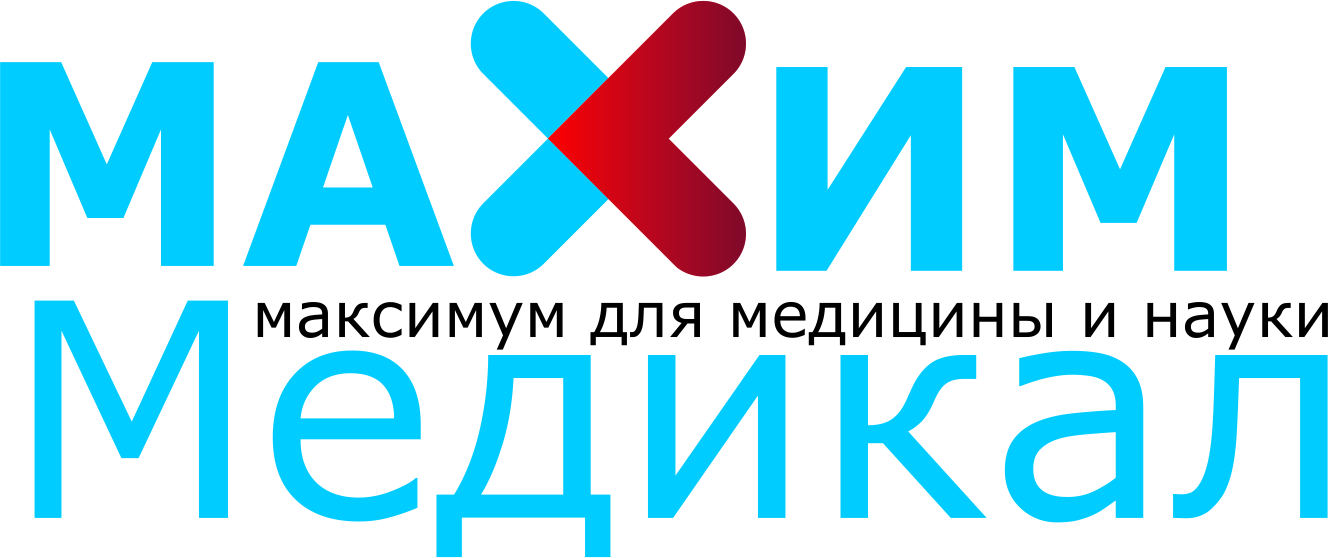 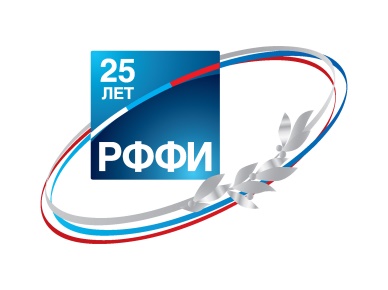 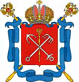 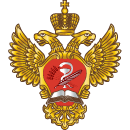 Понедельник, 20 ноябряБольшой зал Академии НаукВторник, 21 ноябряБольшой зал Академии Наук18.30 – 21.00 – Дружеский ужин21.00 – 23.00 – Обзорная экскурсия по вечернему Санкт-ПетербургуСреда, 22 ноября Помпейский зал ВИРСреда, 22 ноября Розовый зал ВИРЧетверг, 23 ноября Помпейский зал ВИРЧетверг, 23 ноября Розовый зал ВИРПятница, 24 ноября Помпейский зал ВИРПятница, 24 ноября Розовый зал ВИР18.20 – Помпейский залОбсуждение стендовых докладовПринятие резолюции конференцииЗакрытие конференцииСТЕНДОВЫЕ ДОКЛАДЫ22 – 24 ноября Секция «Научная школа Н.И. Вавилова (соратники и последователи)»Секция «Прикладная ботаника как наука о разнообразии, эволюции, доместикации, интродукции и использовании культурных растенийи их диких родичей»Секция «Проблемы мобилизации, сохранения (ex situ и in situ) и изучения генетических ресурсов растений»Секция «Естественный иммунитет растений к вредным организмам»Секция «Современные технологии в изучении генетических ресурсов растений»Секция «Современная селекция: проблемы и достижения»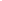 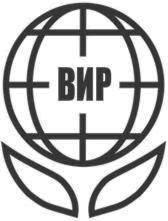 ФЕДЕРАЛЬНОЕ АГЕНТСТВО НАУЧНЫХ ОРГАНИЗАЦИЙФГБНУ «ФЕДЕРАЛЬНЫЙ ИССЛЕДОВАТЕЛЬСКИЙ ЦЕНТР ВСЕРОССИЙСКИЙИНСТИТУТ ГЕНЕТИЧЕСКИХ РЕСУРСОВ РАСТЕНИЙ имени Н. И. ВАВИЛОВА» (ВИР)Вавиловское обществогенетиков и селекционеровобъединенный научный совет«биология и медицина»САНКТ-ПЕТЕРБУРГСКИЙ НАУЧНЫЙ ЦЕНТР РАН 9.30 – 11.00Открытие КонференцииПриветствие и награждениеПрезентация книг и выставокThe Extraordinary Relationship and Legacy of Nikolai I. Vavilov and Hermann J. MullerProf. Helen Juliette MullerUniversity of New Mexico, Albuquerque, NM, USA11.00 – 11.20  – перерыв11.00 – 11.20  – перерывПленарное заседаниеПленарное заседаниеСопредседатели – Дзюбенко Н. И., Marie HagaСопредседатели – Дзюбенко Н. И., Marie Haga11.20 – 11.45 ВАВИЛОВСКАЯ КОЛЛЕКЦИЯ КУЛЬТУРНЫХ РАСТЕНИЙ В ПОСТГЕНОМНОЙ ЭРЕДзюбенко Николай Иванович, д-р биол. наук, профессорВИР, Санкт-Петербург, Россия11.50 – 12.15 Вавиловское наследие в современной науке Журавлёва Екатерина Васильевна, д-р с.-х. наук, помощник руководителя ФАНО, Москва, Россия12.20 – 12.45 WHAT WOULD VAVILOV DO TODAY? VAVILOV’S LEGACY IN MODERN PLANT GENETIC RESOURCES COLLECTING AND CONSERVATIONMarie Haga, Executive DirectorGlobal Crop Diversity Trust, Bonn, Germany12.50 – 13.50 – перерыв на обед12.50 – 13.50 – перерыв на обедСопредседатели – Тихонович И. А., Andreas BörnerСопредседатели – Тихонович И. А., Andreas Börner13.50 – 14.10УЧЕНИЕ ОБ ИММУНИТЕТЕ КАК ПРИНЦИПИАЛЬНАЯ ОСНОВА ФОРМИРОВАНИЯ МИКРОБНО-РАСТИТЕЛЬНЫХ СИСТЕМТихонович Игорь Анатольевич, д-р биол. наук, профессор, академик РАНСПбГУ, Санкт-Петербург, Россия14.15 – 14.35The acquisition of rachis brittleness in the evolution of TriticeaeProf. Takao KomatsudaInstitute of Crop Science, National Agriculture and Food Research Organization (NARO), Tsukuba, Japan14.45 – 15.05Н. И. ВАВИЛОВ И ЛЕНИНГРАДСКИЙ УНИВЕРСИТЕТИнге-Вечтомов Сергей Георгиевич, д-р биол. наук, профессор, академик РАНСПбГУ; СПб филиал Института общей генетики им. Н. И. Вавилова РАН, Санкт-Петербург, Россия15.10 – 15.30CONSERVATION AND UTILISATION OF GENEBANK COLLECTIONS – VAVILOV’S INHERITAGEDr. Andreas Börner¹, , M. Nagel1, M. Agacka-Mołdoch1,2, M. Börner1,3, U. Lohwasser1, D. Riewe1, J. Wiebach1, T. Altmann1,T. A. Pshenichnikova4, E. Khlestkina41Leibniz Institute of Plant Genetics and Crop Plant Research (IPK), Gatersleben, Germany2Institute of Soil Science and Plant Cultivation, State Research Institute, Puławy, Poland3EnzaZaden, Research and Development B.V., Enkhuizen, The Netherlands4Institute of Cytology and Genetics, SB RAS, Novosibirsk, Russia15.35 – 15.55Svalbard Global Seed Vault - an ultimate outcome arising from N.I VaVilov’s ideasAasmund AsdalNordGen, Alnarp, Sweden  16.00 – 16.20100 YEARS EXPERIENCE ON INTRODUCING EXOTIC LIVING PLANTS TO ARBORETUM MUSTILA IN FINLANDProf. Peter M. A. TigerstedtArboretum Mustila, Finland16.25– 16.45 – перерыв16.25– 16.45 – перерывСопредседатели – Isaak Rashal, Гончаров Н. П.Сопредседатели – Isaak Rashal, Гончаров Н. П.16.45 – 17.05PROTECTION AND VALORIZATION OF CULTIVATED BIODIVERSITY  - INTERNATIONAL  SCIENTIFIC COOPERATION TO FACE CHALLENGES FOR FOOD AND CLIMATE CHANGINGThe Vavilov Collective1 (Lyon, France) 1 Stéphane Crozat, Director CRBA, Applied Botanical Resources Center, Lyon, France17.10 – 17.30ДОМЕСТИКАЦИЯ И АРХИТЕКТОНИКА ПШЕНИЦГончаров Николай Петрович, д-р биол. наук, академик РАН, В. Ю. ВавиловаИЦиГ СО РАН, Новосибирск, Россия17.35 – 17.55Генетическое разнообразие местных сортов пшеницы, возделываемых в Турции, Узбекистане и ТаджикистанеМоргунов Алексей Иванович, руководительМеждународная программа селекции пшеницы СИММИТ в Турции (CIMMYT), Анкара, Турция18.00 – 18.20Jānis Lūsis and the theory of origin of domestic animalsProf. Isaak RashalUniversity of Latvia, Riga, LatviaПленарное заседаниеПленарное заседаниеСопредседатели – Туруспеков Е. К., Салина Е. А.Сопредседатели – Туруспеков Е. К., Салина Е. А.9.00 – 9.20ГЕНЕТИЧЕСКИЕ КОЛЛЕКЦИИ ДЛЯ РЕШЕНИЯ ЗАДАЧ ПРЯМОЙ И ОБРАТНОЙ ГЕНЕТИКИ РАСТЕНИЙХлесткина Елена Константиновна¹, д-р биол. наук, профессор РАН,Д.А. Афонников¹, А. Бернер², И.В. Быкова¹, Г.В. Васильев¹, С.В. Герасимова¹, А.Ю. Глаголева¹, Е.И. Гордеева¹, Ю.Н. Григорьев¹, А.М. Короткова¹, Т.А. Пшеничникова¹, К.В. Стрыгина¹, Н.В. Шацкая¹, Н.А. Шмаков¹, О.Ю. Шоева¹, Р.С. Юдина¹ ¹ИЦиГ СО РАН, Новосибирск, Россия²Leibniz Institute of Plant Genetics and Crop Plant Research (IPK), Gatersleben, Germany9.25 – 9.45ГЕНОМИКА И МОЛЕКУЛЯРНАЯ СЕЛЕКЦИЯ ЗЕРНОВЫХ КУЛЬТУР    Dr. Viktor KorzunBreeding Technologies Cereals KWS LOCHOW GMBH, Einbeck, Germany9.50 – 10.10ИЗУЧЕНИЕ ГЕНЕТИЧЕСКОГО РАЗНООБРАЗИЯ ЭНДЕМИЧЕСКИХ И РЕДКИХ ВИДОВ ФЛОРЫ КАЗАХСТАНА С ИСПОЛЬЗОВАНИЕМ МОЛЕКУЛЯРНО-ГЕНЕТИЧЕСКИХ МЕТОДОВТуруспеков Ерлан Кенесбекович, канд. биол. наук, ассоциированный профессор, С. И. АбугалиеваИнститут биологии и биотехнологии растений, Алматы, Казахстан10.15 – 10.35МОЛЕКУЛЯРНО-ГЕНЕТИЧЕСКИЕ МАРКЕРЫ ДЛЯ РЕШЕНИЯ ЗАДАЧ СЕЛЕКЦИИ И ПАСПОРТИЗАЦИИ РАСТЕНИЙСоловьёв Александр Александрович, д-р биол. наук, профессорРГАУ-МСХА им. К. А. Тимирязева, Москва, Россия10.40 – 11.00 - перерыв10.40 – 11.00 - перерыв11.00– 11.20ИДЕНТИФИЦИРОВАННЫЙ ГЕНОФОНД УСТОЙЧИВОСТИ ЯЧМЕНЯ К БОЛЕЗНЯМАфанасенко Ольга Сильвестровна, д-р биол. наук, академик РАНВИЗР, Санкт-Петербург, Россия11.25 – 11.45МОЛЕКУЛЯРНО-ГЕНЕТИЧЕСКИЙ АНАЛИЗ И ФЕНОТИПИРОВАНИЕ ЛИНИЙ ПШЕНИЦЫ С ГЕНОМ УСТОЙЧИВОСТИ К БУРОЙ РЖАВЧИНЕ LRW(52)Салина Елена Артемовна, профессор, д-р биол. наук, Е. Ю. Букатич, М. А. Нестеров, Е. С. СколотневаИЦиГ СО РАН, Новосибирск, Россия11.50 – 12.10ПОИСК ДНК-МАРКЕРОВ ДЛЯ КОМПОНЕНТОВ УРОЖАЙНОСТИ В КОЛЛЕКЦИИ СОИ, ВЫРАЩЕННОЙ В КАЗАХСТАНЕАбугалиева Сауле Изтелеуовна¹, д-р биол. наук, ассоциированный профессор, А. К. Затыбеков¹, С. В. Дидоренко², Е. К. Туруспеков¹¹Институт биологии и биотехнологии растений, Алматы, Казахстан²Казахский Институт земледелия и растениеводства, Алмалыбак, Казахстан12.15 – 12.35GENOMIC SOLUTIONS TO ACCELERATE MARKER ASSISTED SELECTION AND GENOMIC SELECTION IN WHEAT BREEDING Dr. Darshna Vyas LGC Genomics, the United Kingdom12.40 – 13.40 – перерыв на обед12.40 – 13.40 – перерыв на обедСопредседатели – Гриб С. И., Баталова Г. А. Сопредседатели – Гриб С. И., Баталова Г. А. 13.40 – 14.00UTILIZING CROPS WILD RELATIVES IN INDIA: PROGRESS, IMPACT AND CHALLENGESJ. C. Rana , N. K. Krishna KumarBioversity International-India Office, New Delhi, India14.05 – 14.25 СТРАТЕГИЯ И ПРИОРИТЕТЫ СЕЛЕКЦИИ ПОЛЕВЫХ КУЛЬТУР В БЕЛАРУСИГриб Станислав Иванович д-р с.-х. наук, профессор, академик НАН Беларуси, РАН, НААН УкраиныНПЦ НАН Беларуси по земледелию, Жодино, Беларусь14.30 – 14.50НАПРАВЛЕНИЯ СЕЛЕЦИИ ОЗИМОГО ТРИТИКАЛЕ НА ДОНУГрабовец Анатолий Иванович, д-р с.-х. наук, профессор, член-корр. РАН, академик НААН УкраиныДонской зональный НИИ сельского хозяйства, Ростовская область, Россия14.55 – 15.15Коллекции ex situ генетических ресурсов растений В Республике БеларусьМатыс Ирина Станиславовна, канд. с.-х. наук, Ф.И. Привалов, С.И. Гриб НПЦ НАН Беларуси по земледелию, Жодино, Беларусь15.20 – 15.40 - перерыв15.20 – 15.40 - перерыв15.40 – 16.00ACCESSING DROUGHT RESISTANT FRUIT TREES FROM CALIFORNIA’S 1800 GOLD RUSHC. M. Chantal Toporow¹, Amigo Bob Cantisano², Jenifer Bliss²¹California Rare Fruit Growers, Redondo Beach, California, USA² Felix Gillet Institute (FGI), North San Juan, California, USA16.05 – 16.25ЗНАЧЕНИЕ ГЕНЕТИЧЕСКИХ РЕСУРСОВ В СЕЛЕКЦИИ СЕЛЬСКОХОЗЯЙСТВЕННЫХ РАСТЕНИЙ ДЛЯ УСЛОВИЙ ЕВРОПЕЙСКОГО СЕВЕРО - ВОСТОКА РОССИИБаталова Галина Аркадьевна, д-р с.-х. наук, профессор, академик РАННИИСХ Северо-Востока, Киров, Россия16.30 – 16.50РОЛЬ СЕЛЕКЦИИ И СЕМЕНОВОДСТВА В УСЛОВИЯХ ИМПОРТЗАМЕЩЕНИЯ Алабушев Андрей Васильевич, д-р с.-х. наук, профессор, академик РАНАграрный научный центр «Донской», Зерноград, Россия16.55 – 17.15ИЗУЧЕНИЕ КОЛЛЕКЦИИ ГЕНЕТИЧЕСКИХ РЕСУРСОВ ДЛЯ ИСПОЛЬЗОВАНИЯ В СЕЛЕКЦИИ РИСА В РОСТОВСКОЙ ОБЛАСТИКостылев Павел Иванович¹, д-р с.-х. наук, профессор, Е.В. Краснова¹, Л.М. Костылева²¹Аграрный научный центр «Донской», Зерноград, Россия²Азово-Черноморский инженерный институт, Зерноград, Россия17.20 – 17.40Генетическая коллекция подсолнечника во ВНИИМК Демурин Яков Николаевич, д-р биол. наук, профессор, О. М. БорисенкоВНИИМК им. В. С. Пустовойта, Краснодар, РоссияСекция «Наука молодежи» Секция «Наука молодежи» Секция «Наука молодежи» Сопредседатели – Туруспеков Е. K., Корзун В. Н., Хатефов Э. Б.Сопредседатели – Туруспеков Е. K., Корзун В. Н., Хатефов Э. Б.Сопредседатели – Туруспеков Е. K., Корзун В. Н., Хатефов Э. Б.9.00 – 9.15АССОЦИАТИВНОЕ КАРТИРОВАНИЕ ЛОКУСОВ КОЛИЧЕСТВЕННЫХ ПРИЗНАКОВ В КОЛЛЕКЦИИ СОРТОВ ЯРОВОЙ ПШЕНИЦЫ, ВЫРАЩИВАЕМОЙ В КАЗАХСТАНЕ Байбулатова Аида Маратовна, Туруспеков Е.К., Абугалиева С.И.Институт биологии и биотехнологии растений, Алматы, КазахстанАССОЦИАТИВНОЕ КАРТИРОВАНИЕ ЛОКУСОВ КОЛИЧЕСТВЕННЫХ ПРИЗНАКОВ В КОЛЛЕКЦИИ СОРТОВ ЯРОВОЙ ПШЕНИЦЫ, ВЫРАЩИВАЕМОЙ В КАЗАХСТАНЕ Байбулатова Аида Маратовна, Туруспеков Е.К., Абугалиева С.И.Институт биологии и биотехнологии растений, Алматы, Казахстан9.20 – 9.35ИДЕНТИФИКАЦИЯ ГЕНОВ, СВЯЗАННЫХ С ЧЕРНОЙ ОКРАСКОЙ КОЛОСА У ЗЛАКОВ, НА ОСНОВЕ ТРАНСКРИПТОМНОГО АНАЛИЗА Глаголева Анастасия Юрьевна1,2, Шмаков Н. А.1,2, Шоева О. Ю.2, Васильев Г. В.2, Шацкая Н. В.2, Бернер А.3, Афонников Д. А.1,2, Хлесткина Е. К.1,21Новосибирский Государственный Университет, Новосибирск, Россия2ИЦиГ  СО РАН, Новосибирск, Россия3Институт генетики растений и исследований культурных растений им. Лейбница, Гатерслебен, ГерманияИДЕНТИФИКАЦИЯ ГЕНОВ, СВЯЗАННЫХ С ЧЕРНОЙ ОКРАСКОЙ КОЛОСА У ЗЛАКОВ, НА ОСНОВЕ ТРАНСКРИПТОМНОГО АНАЛИЗА Глаголева Анастасия Юрьевна1,2, Шмаков Н. А.1,2, Шоева О. Ю.2, Васильев Г. В.2, Шацкая Н. В.2, Бернер А.3, Афонников Д. А.1,2, Хлесткина Е. К.1,21Новосибирский Государственный Университет, Новосибирск, Россия2ИЦиГ  СО РАН, Новосибирск, Россия3Институт генетики растений и исследований культурных растений им. Лейбница, Гатерслебен, Германия9.40 – 9.55СРАВНИТЕЛЬНЫЙ АНАЛИЗ БИОХИМИЧЕСКИХ ИЗМЕНЕНИЙ В СЕМЕНАХ BRASSICA NAPUS L. ПРИ ДЛИТЕЛЬНЫМ ХРАНЕНИИ И УСКОРЕННОМ СТАРЕНИИ С ИСПОЛЬЗОВАНИЕМ МЕТАБОЛОМНОГО ПОДХОДА Банкин Михаил Петрович1, Г. А. Пожванов1, А. Г. Дубовская2, В. А. Гаврилова2, Т. Е. Билова1, А. А. Фролов1,3, С. С. Медведев1, Г. Н. Смоликова11 СПбГУ, Санкт-Петербург, Россия2 ВИР, Санкт-Петербург, Россия3 Leibniz Institute of Plant Biochemistry, Halle (Saale), GermanyСРАВНИТЕЛЬНЫЙ АНАЛИЗ БИОХИМИЧЕСКИХ ИЗМЕНЕНИЙ В СЕМЕНАХ BRASSICA NAPUS L. ПРИ ДЛИТЕЛЬНЫМ ХРАНЕНИИ И УСКОРЕННОМ СТАРЕНИИ С ИСПОЛЬЗОВАНИЕМ МЕТАБОЛОМНОГО ПОДХОДА Банкин Михаил Петрович1, Г. А. Пожванов1, А. Г. Дубовская2, В. А. Гаврилова2, Т. Е. Билова1, А. А. Фролов1,3, С. С. Медведев1, Г. Н. Смоликова11 СПбГУ, Санкт-Петербург, Россия2 ВИР, Санкт-Петербург, Россия3 Leibniz Institute of Plant Biochemistry, Halle (Saale), Germany10.00 – 10.15ПОЛНОГЕНОМНЫЙ АНАЛИЗ АССОЦИАЦИЙ В КОЛЛЕКЦИИ ДВУРЯДНОГО ЯЧМЕНЯ ИЗ КАЗАХСТАНА И СШАГениевская Юлия Анатольевна, Е. К. Туруспеков, С. И. Абугалиева Институт биологии и биотехнологии растений, Алматы, КазахстанПОЛНОГЕНОМНЫЙ АНАЛИЗ АССОЦИАЦИЙ В КОЛЛЕКЦИИ ДВУРЯДНОГО ЯЧМЕНЯ ИЗ КАЗАХСТАНА И СШАГениевская Юлия Анатольевна, Е. К. Туруспеков, С. И. Абугалиева Институт биологии и биотехнологии растений, Алматы, Казахстан10.20 – 10.35ГЕНЕТИЧЕСКОЕ РАЗНООБРАЗИЕ РОССИЙСКОЙ МЯГКОЙ ПШЕНИЦЫ-ДВУРУЧКИ В КОЛЛЕКЦИИ ВИР Дементьев Александр Владиславович, О. П. Митрофанова, Е. К. Потокина ВИР, Санкт-Петербург, РоссияГЕНЕТИЧЕСКОЕ РАЗНООБРАЗИЕ РОССИЙСКОЙ МЯГКОЙ ПШЕНИЦЫ-ДВУРУЧКИ В КОЛЛЕКЦИИ ВИР Дементьев Александр Владиславович, О. П. Митрофанова, Е. К. Потокина ВИР, Санкт-Петербург, Россия10.40 – 10.55МОЛЕКУЛЯРНЫЙ СКРИНИНГ СОРТОВ И ГИБРИДОВ КАРТОФЕЛЯ СЕЛЕКЦИИ СЕВЕРО-ЗАПАДА РФ Клименко Наталья Станиславовна 1, О. Ю. Антонова1, В. А. Лебедева2, З. З. Евдокимова2, Н. М. Гаджиев2, О. В. Апаликова1, Ф. Т. Мамадбокирова3, Л. И. Костина1, Т. А. Гавриленко1,31 ВИР, Санкт-Петербург, Россия2 ФГБНУ «Ленинградский научно-исследовательский институт "Белогорка", Ленинградская область, Россия3СПбГУ, Санкт-Петербург, РоссияМОЛЕКУЛЯРНЫЙ СКРИНИНГ СОРТОВ И ГИБРИДОВ КАРТОФЕЛЯ СЕЛЕКЦИИ СЕВЕРО-ЗАПАДА РФ Клименко Наталья Станиславовна 1, О. Ю. Антонова1, В. А. Лебедева2, З. З. Евдокимова2, Н. М. Гаджиев2, О. В. Апаликова1, Ф. Т. Мамадбокирова3, Л. И. Костина1, Т. А. Гавриленко1,31 ВИР, Санкт-Петербург, Россия2 ФГБНУ «Ленинградский научно-исследовательский институт "Белогорка", Ленинградская область, Россия3СПбГУ, Санкт-Петербург, Россия11.00 – 11.15ГЕНЫ SP И SGT ДИКИХ ВИДОВ КАРТОФЕЛЯ КАК МИШЕНИ ДЛЯ ГЕНОМНОГО РЕДАКТИРОВАНИЯ С ЦЕЛЬЮ ДОМЕСТИКАЦИИ DE NOVO Иванова Ксения Анатольевна 1, Герасимова С. В.1, Кочетов А. В.1, Рогозина Е. В.2, Киру С. Д.2, Хлесткина Е. К.11ФГБНУ «Федеральный исследовательский центр Институт цитологии и генетики Сибирского отделения Российской академии наук», Новосибирск, Россия 2ВИР, Санкт-Петербург, РоссияГЕНЫ SP И SGT ДИКИХ ВИДОВ КАРТОФЕЛЯ КАК МИШЕНИ ДЛЯ ГЕНОМНОГО РЕДАКТИРОВАНИЯ С ЦЕЛЬЮ ДОМЕСТИКАЦИИ DE NOVO Иванова Ксения Анатольевна 1, Герасимова С. В.1, Кочетов А. В.1, Рогозина Е. В.2, Киру С. Д.2, Хлесткина Е. К.11ФГБНУ «Федеральный исследовательский центр Институт цитологии и генетики Сибирского отделения Российской академии наук», Новосибирск, Россия 2ВИР, Санкт-Петербург, Россия11.20 – 11.35 ГЕНЕТИЧЕСКИЙ АНАЛИЗ ПРИЗНАКА ВОССТАНОВЛЕНИЯ ФЕРТИЛЬНОСТИ ПЫЛЬЦЫ У ЛИНИЙ ПОДСОЛНЕЧНИКА КОЛЛЕКЦИИ ВИР Карабицина Юлия Игоревна, И. Н. Анисимова, Н. В. Алпатьева, Е. Б. Кузнецова, В. А. Гаврилова ВИР, Санкт-Петербург, РоссияГЕНЕТИЧЕСКИЙ АНАЛИЗ ПРИЗНАКА ВОССТАНОВЛЕНИЯ ФЕРТИЛЬНОСТИ ПЫЛЬЦЫ У ЛИНИЙ ПОДСОЛНЕЧНИКА КОЛЛЕКЦИИ ВИР Карабицина Юлия Игоревна, И. Н. Анисимова, Н. В. Алпатьева, Е. Б. Кузнецова, В. А. Гаврилова ВИР, Санкт-Петербург, Россия11.40 – 11.55 ИЗМЕНЧИВОСТЬ ХОЗЯЙСТВЕННО-ЦЕННЫХ ПРИЗНАКОВ ЯЧМЕНЯ В ЗАВИСИМОСТИ ОТ АЛЛЕЛЬНОГО СОСТОЯНИЯ ГЕНА ПОЛУКАРЛИКОВОСТИ SDW1/DENSO Теплякова Серафима Борисовна, Н. Н. Иванова, В. И. Хорева, Н. П. Войцуцкая, О. Н. Ковалева, Е. К. Потокина ВИР, Санкт-Петербург, РоссияИЗМЕНЧИВОСТЬ ХОЗЯЙСТВЕННО-ЦЕННЫХ ПРИЗНАКОВ ЯЧМЕНЯ В ЗАВИСИМОСТИ ОТ АЛЛЕЛЬНОГО СОСТОЯНИЯ ГЕНА ПОЛУКАРЛИКОВОСТИ SDW1/DENSO Теплякова Серафима Борисовна, Н. Н. Иванова, В. И. Хорева, Н. П. Войцуцкая, О. Н. Ковалева, Е. К. Потокина ВИР, Санкт-Петербург, Россия12.00 – 12.20 – перерыв 12.00 – 12.20 – перерыв 12.00 – 12.20 – перерыв 12.20 – 12.35СТРУКТУРА МИТОХОНДРИАЛЬНОГО ГЕНОМА У АЛЛОПЛАЗМАТИЧЕСКИХ ЛИНИЙ ПОДСОЛНЕЧНИКА С РАЗЛИЧНЫМИ ТИПАМИ ЦМС Макаренко Максим Станиславович1, А. В. Усатов1, В. А. Гаврилова21 Академия биологии и биотехнологии им. Д.И. Ивановского ЮФУ, Ростов-на-Дону, Россия2ВИР, Санкт-Петербург, РоссияСТРУКТУРА МИТОХОНДРИАЛЬНОГО ГЕНОМА У АЛЛОПЛАЗМАТИЧЕСКИХ ЛИНИЙ ПОДСОЛНЕЧНИКА С РАЗЛИЧНЫМИ ТИПАМИ ЦМС Макаренко Максим Станиславович1, А. В. Усатов1, В. А. Гаврилова21 Академия биологии и биотехнологии им. Д.И. Ивановского ЮФУ, Ростов-на-Дону, Россия2ВИР, Санкт-Петербург, Россия12.40 – 12.55СОХРАННОСТЬ МИКРОКЛУБНЕЙ IN VITRO КАРТОФЕЛЯ С ПРИМЕНЕНИЕМ КОНТЕЙНЕРНОЙ ТЕХНОЛОГИИКолесова Оксана СергеевнаВНИИ картофельного хозяйства имени А. Г. Лорха, Красково, РоссияСОХРАННОСТЬ МИКРОКЛУБНЕЙ IN VITRO КАРТОФЕЛЯ С ПРИМЕНЕНИЕМ КОНТЕЙНЕРНОЙ ТЕХНОЛОГИИКолесова Оксана СергеевнаВНИИ картофельного хозяйства имени А. Г. Лорха, Красково, Россия13.00 – 13.15ИДЕНТИФИКАЦИЯ ПОЛНОРАЗМЕРНОГО ТРАНСКРИПТА ГЕНА, КОНТРОЛИРУЮЩЕГО ФОТОПЕРИОДИЧЕСКУЮ ЧУВСТВИТЕЛЬНОСТЬ У ОВСА ПОСЕВНОГО (AVENA SATIVA L.), ПРИ ПОМОЩИ ТЕХНОЛОГИИ STEP OUT-RACE Григорьева Елизавета Александровна, П. С. Ульянич, В. А. Кошкин, И. Г. Лоскутов, Е.К. Потокина ВИР, Санкт-Петербург, РоссияИДЕНТИФИКАЦИЯ ПОЛНОРАЗМЕРНОГО ТРАНСКРИПТА ГЕНА, КОНТРОЛИРУЮЩЕГО ФОТОПЕРИОДИЧЕСКУЮ ЧУВСТВИТЕЛЬНОСТЬ У ОВСА ПОСЕВНОГО (AVENA SATIVA L.), ПРИ ПОМОЩИ ТЕХНОЛОГИИ STEP OUT-RACE Григорьева Елизавета Александровна, П. С. Ульянич, В. А. Кошкин, И. Г. Лоскутов, Е.К. Потокина ВИР, Санкт-Петербург, Россия13.20 – 13.35ОПЫТ СОЗДАНИЯ КОММЕРЧЕСКОЙ СИСТЕМЫ ТЕСТИРОВАНИЯ СОРТОВОЙ ЧИСТОТЫ СЕМЯН СОИ НА ОСНОВЕ МИКРОСАТЕЛЛИТНОГО АНАЛИЗА Волков Владимир Александрович, М .В. Лебедева, П. С. Ульянич, А. А. Вайман ВИР, Санкт-Петербург, РоссияОПЫТ СОЗДАНИЯ КОММЕРЧЕСКОЙ СИСТЕМЫ ТЕСТИРОВАНИЯ СОРТОВОЙ ЧИСТОТЫ СЕМЯН СОИ НА ОСНОВЕ МИКРОСАТЕЛЛИТНОГО АНАЛИЗА Волков Владимир Александрович, М .В. Лебедева, П. С. Ульянич, А. А. Вайман ВИР, Санкт-Петербург, Россия13.40 – 13. 55ЛИНИИ МЯГКОЙ ПШЕНИЦЫ С ГЕНЕТИЧЕСКИМ МАТЕРИАЛОМ РЖИ, ПЫРЕЯ И ЯЧМЕНЯ Чуманова Евгения Владимировна, Т. Т. Ефремова, В. С. Арбузова, Н. В. ТрубачееваИЦиГ  СО РАН, Новосибирск, РоссияЛИНИИ МЯГКОЙ ПШЕНИЦЫ С ГЕНЕТИЧЕСКИМ МАТЕРИАЛОМ РЖИ, ПЫРЕЯ И ЯЧМЕНЯ Чуманова Евгения Владимировна, Т. Т. Ефремова, В. С. Арбузова, Н. В. ТрубачееваИЦиГ  СО РАН, Новосибирск, Россия14.00 – 14.15МОЛЕКУЛЯРНО-ГЕНЕТИЧЕСКИЙ АНАЛИЗ ОБРАЗЦОВ БРОККОЛИ  КОЛЛЕКЦИИ ВИР BRASSICA OLERACEA VAR. ITALICA Фатеев Дмитрий Андреевич¹, А. М. Артемьева¹, Ю. В. Чесноков²¹ВИР, Санкт-Петербург, Россия²Агрофизический НИИ, Санкт-Петербург, РоссияМОЛЕКУЛЯРНО-ГЕНЕТИЧЕСКИЙ АНАЛИЗ ОБРАЗЦОВ БРОККОЛИ  КОЛЛЕКЦИИ ВИР BRASSICA OLERACEA VAR. ITALICA Фатеев Дмитрий Андреевич¹, А. М. Артемьева¹, Ю. В. Чесноков²¹ВИР, Санкт-Петербург, Россия²Агрофизический НИИ, Санкт-Петербург, Россия14.20 – 15.20– перерыв на обедОзнакомление со стендовыми докладами14.20 – 15.20– перерыв на обедОзнакомление со стендовыми докладами14.20 – 15.20– перерыв на обедОзнакомление со стендовыми докладамиСопредседатели – Соловьев А. А., Рогозина Е. В.Сопредседатели – Соловьев А. А., Рогозина Е. В.Сопредседатели – Соловьев А. А., Рогозина Е. В.15.20 – 15.35 15.20 – 15.35 ЗЕРНОВАЯ ПРОДУКТИВНОСТЬ КОЛЛЕКЦИОННЫХ СОРТОВ ОВСА ИЗ МИРОВОГО ГЕНОФОНДА ВИР Старцев Алексей Алексеевич, С В. Свиркова, А. В. Заушинцена Кемеровский государственный университет, Кемерово, Россия15.40 – 15.55 15.40 – 15.55 ОЦЕНКА КОЛЛЕКЦИОННЫХ ОБРАЗЦОВ ГОЛОЗЕРНОГО ОВСА НА УСТОЙЧИВОСТЬ К РАСПРОСТРАНЕННЫМ ЗАБОЛЕВАНИЯМ В УСЛОВИЯХ СЕВЕРНОЙ ЛЕСОСТЕПИ ТЮМЕНСКОЙ ОБЛАСТИИванова Юлия СемёновнаВИР, Санкт-Петербург, Россия НИИСХ Северного Зауралья, Тюмень, Россия16.00  – 16.1516.00  – 16.15БИОЛОГИЧЕСКИЕ ОСОБЕННОСТИ ГОРЧИЦЫ САРЕПТСКОЙ (BRASSICA JUNCEA CZERN.) КОЛЛЕКЦИИ ВИР Курина Анастасия Борисовна, А. М. Артемьева ВИР, Санкт-Петербург, Россия16.20 – 16.3516.20 – 16.35СОХРАНЕНИЕ И ПОДДЕРЖАНИЕ ЯГОДНЫХ КУЛЬТУР В КОЛЛЕКЦИИ ФИЛИАЛА «ПОЛЯРНАЯ ОС» ВИРСухарева Любовь Владимировна Филиал Полярная ОС ВИР, Апатиты, Мурманская обл., Россия16.40 – 17.00 – перерыв 16.40 – 17.00 – перерыв 16.40 – 17.00 – перерыв 17.00-17.1517.00-17.15КОЛИЧЕСТВЕННАЯ ОЦЕНКА УСТОЙЧИВОСТИ К ФУЗАРИОЗУ СОРТОВ ЗЕРНОВЫХ КУЛЬТУР, ВЫРАЩЕННЫХ В УСЛОВИЯХ СЕВЕРО-ЗАПАДА РОССИИГаврилова Ольга Павловна, А. С. Орина, Т. Ю. ГагкаеваВИЗР, Санкт-Петербург, Россия17.20-17.3517.20-17.35ВЗАИМОДЕЙСТВИЕ ГРИБОВ РОДОВ FUSARIUM И ALTERNARIA В СОСТАВЕ КОМПЛЕКСНОЙ ИНФЕКЦИИ ЗЕРНА ОВСАОрина Александра Станиславовна1, О. П. Гаврилова1, Т. Ю. Гагкаева1, И. Г. Лоскутов2,31ВИЗР, Санкт-Петербург, Россия2 ВИР, Санкт-Петербург, Россия3СПбГУ, Санкт-Петербург, Россия17.40-17.5517.40-17.55АНТИОКСИДАНТНАЯ АКТИВНОСТЬ ЗЕРНОВОК КУЛЬТУРНОГО ОВСА Варгач Юлия Игоревна1, И. Г. Лоскутов2, М. Е. Мертвищева1 1Всероссийский селекционно-технологический институт садоводства и питомниководства, Москва, Россия2 ВИР, Санкт-Петербург, Россия18.00 – 18.1518.00 – 18.15УСТОЙЧИВОСТЬ ГИБРИДНЫХ И РОДИТЕЛЬСКИХ ФОРМ ОЗИМОГО ЯЧМЕНЯ К СЕТЧАТОЙ ПЯТНИСТОСТИ ЛИСТЬЕВАстапчук Ирина Л., Ю. С. Скибина, Н. В. Репко, Г. Л. Зеленский Кубанский государственный аграрный университет имени И. Т. Трубилина, Краснодар, Россия18.20 – 18.3518.20 – 18.35ИСХОДНЫЙ МАТЕРИАЛ ДЛЯ СЕЛЕКЦИИ КАРТОФЕЛЯ НА УСТОЙЧИВОСТЬ К Y-ВИРУСУ Юркина Елена Николаевна, В. А. Волков, Н. А. ЧалаяВИР, Санкт-Петербург, Россия 19.00 Открытие выставки фотохудожника Сергея Кищенко                           «Журнал наблюдений» 19.00 Открытие выставки фотохудожника Сергея Кищенко                           «Журнал наблюдений» 19.00 Открытие выставки фотохудожника Сергея Кищенко                           «Журнал наблюдений» Секция «Научная школа Н.И. Вавилова (соратники и последователи)»Секция «Научная школа Н.И. Вавилова (соратники и последователи)»Сопредседатели – Вишнякова М. А., Котёлкина И. В.Сопредседатели – Вишнякова М. А., Котёлкина И. В.9.00 – 9.15УДИВИТЕЛЬНЫЕ НАХОДКИ ПОСЛЕДНИХ ЛЕТАвруцкая Татьяна Борисовна ИОГен РАН, Москва, Россия 9.20 – 9.35ПОДГОТОВКА БИБЛИОГРАФИИ К 100-ЛЕТИЮ СО ДНЯ ОТКРЫТИЯ Н.И. ВАВИЛОВЫМ ЗАКОНА ГОМОЛОГИЧЕСКИХ РАДОВ В НАСЛЕДСТВЕННОЙ ИЗМЕНЧИВОСТИРаменская Муза Евгеньевна МГУ им. М.В. Ломоносова, Москва, Россия9.40 – 9.55Vavilov's ideas reception in FranceMichel ChauvetFrench National Institute for Agricultural Research (INRA), Montpellier, France10.00 – 10.15ПЕРВЫЕ ДИРЕКТОРА ВИР – КРУПНЕЙШИЕ БОТАНИКИ РОССИИЛоскутов Игорь ГрадиславовичВИР, Санкт-Петербург, Россия10.20– 10.35Вклад Н.И. Вавилова в создание коллекции генетических ресурсов зернобобовых ВИРВишнякова Маргарита Афанасьевна, Т. М. ОзерскаяВИР, Санкт-Петербург, Россия10.40– 10.55НЕЗАСЛУЖЕННО ЗАБЫТЫЕ ИМЕНА: В. В. МАРКОВИЧ – КРУПНЕЙШИЙ ЗНАТОК СУБТРОПИЧЕСКОЙ ФЛОРЫЛоскутова Наталья ПавловнаВИР, Санкт-Петербург, Россия11.00 – 11.20 – перерыв 11.00 – 11.20 – перерыв 11.20 – 11.35РОЛЬ АКАДЕМИКА Н. И. ВАВИЛОВА В РАЗВИТИИ АГРАРНОЙ НАУКИ АБХАЗИИ Губаз Эдуард Шамильевич¹, Айба Л. Я.²¹ Институт ботаники АНА, Сухуми, Абхазия ² Абхазский НИИСХ АНА, Сухуми, Абхазия11.40 – 11.55ИССЛЕДОВАНИЯ Н.И. ВАВИЛОВА В ЕГО СТУДЕНЧЕСКИЕ ГОДЫ И НАШИ ЭКСПЕРИМЕНТЫ ПО ТЕМЕ «ГОЛЫЕ СЛИЗНИ (УЛИТКИ)» Кудрявцев Николай Александрович, Л. А. Зайцева, Е. Н. Кудрявцева, Т. Е. Рогачева.ВНИИ льна, Торжок, Россия12.00 – 12.15БЮРО / ОТДЕЛ ПРИКЛАДНОЙ БОТАНИКИ В 1917–1918 ГГ.Федотова Анастасия Алексеевна¹, Н. П. Гончаров ² ¹ Санкт-Петербургский филиал  ИИЕТ РАН им. С. И. Вавилова² ИЦиГ СО РАН, Новосибирск, Россия12.20 – 12.35ПРОЕКТ «СОРАТНИКИ Н. И. ВАВИЛОВА»Вишнякова Маргарита АфанасьевнаВИР, Санкт-Петербург, Россия12.40 – 12.55НАСЛЕДИЕ Н. И. ВАВИЛОВА В УЗБЕКИСТАНЕ Ёрматова Диларом ЁрматовнаУзбекский Государственный Университет мировых языков, Ташкент, Узбекистан13.00 – 14.00 – перерыв на обед Ознакомление со стендовыми докладами13.00 – 14.00 – перерыв на обед Ознакомление со стендовыми докладамиСекция «Прикладная ботаника как наука о разнообразии, эволюции, доместикации, интродукции и использовании культурных растений и их диких родичей»Секция «Прикладная ботаника как наука о разнообразии, эволюции, доместикации, интродукции и использовании культурных растений и их диких родичей»Сопредседатели – Vojtěch Holubec, Смекалова Т. Н.Сопредседатели – Vojtěch Holubec, Смекалова Т. Н.14.00 – 14.15 Evolution of Aegilops spp. through polyploidy and gene flow with cultivated wheat in EuropeFrancois Felber1,2, S. Huynh2,3, C. Parisod31 Botanical Museum and Gardens of Canton Vaud, Lausanne, Switzerland2 University of Neuchâtel, Laboratory of evolutionary genetics, Neuchâtel, Switzerland3 University of Bern, Institute of Plant Sciences, Bern, Switzerland14.20 – 14.35 ИЗУЧЕНИЕ ГЕНЕТИЧЕСКОГО РАЗНООБРАЗИЯ И ПРОИСХОЖДЕНИЯ КУЛЬТУРНЫХ ВИДОВ КАРТОФЕЛЯ ПО МАТЕРИАЛАМ ГЕРБАРНЫХ КОЛЛЕКЦИЙГавриленко Татьяна Андреевна, И. Г.Чухина, О. Ю. Антонова, Л. Ю. Новикова, Л.Ю. ШипилинаВИР, Санкт-Петербург, Россия14.40 – 14.55ВЫЯВЛЕНИЕ ГЕНЕТИЧЕСКИХ СВЯЗЕЙ МЕЖДУ ВИДАМИ РОДА PRUNUS L. ПРИ ИХ ИСПОЛЬЗОВАНИИ В СЕЛЕКЦИИ КОСТОЧКОВЫХ КУЛЬТУРЕрёмин Геннадий ВикторовичКрымская ОСС ВИР, Крымск, Россия 15.00 – 15.15COMPARISON OF GENETIC RESOURCES OF RUBUS CHAMAEMORUS, POPULATION RELATEDNESS, DISTRIBUTION, VEGETATION OF SITES IN THE CZECH REPUBLIC, NORWAY AND SVALBARDVojtěch Holubec Crop Research Institute, Prague, Czech 15.20 – 15.35РАЗМЕР ГЕНОМА КАК ФАКТОР МОРФОЛОГИЧЕСКОЙ ЭВОЛЮЦИИ ТРИБЫ ВИКОВЫХ FABEAE: (FABACEAE)Синюшин Андрей АндреевичМГУ им. М.В. Ломоносова, Москва, Россия15.40 – 15.55ПАЛИНОМОРФОЛОГИЧЕСКИЕ ДАННЫЕ К СИСТЕМАТИКЕ КРЫЖОВНИКОВЫХ (GROSSULARIACEAE DC)Гаврилова Ольга Анатольевна¹, О. А. Тихонова² ¹БИН РАН им. В.Л. Комарова РАН, Санкт-Петербург, Россия ² ВИР, Санкт-Петербург, Россия16.00 – 16.20 – перерыв 16.00 – 16.20 – перерыв Сопредседатели – Упелниек В. П., Дзюбенко Е. А.Сопредседатели – Упелниек В. П., Дзюбенко Е. А.16.20 – 16.35УСПЕХИ ОТДАЛЕННОЙ ГИБРИДИЗАЦИИ — НОВАЯ СЕЛЬСКОХОЗЯЙСТВЕННАЯ КУЛЬТУРА ТРИТИТРИГИЯУпелниек Владимир Петрович 1,2, Л. П. Иванова2 ,  Н. Л. Кузнецова2, Л. П. Калмыкова2, С. В. Завгородний2 ¹ИОГен РАН, Москва, Россия² ГБС им. Н.В. Цицина РАН, Москва, Россия16.40 – 16.55СОЗДАНИE СОРТОВ ГУАРА CYAMOPSIS TETRAGONOLOBA (l.) TRAUB. ДЛЯ УСЛОВИЙ РОССИИДзюбенко Елена Александровна, Н. И. Дзюбенко, З. С. Виноградов, Н. В. Раковская ВИР, Санкт-Петербург, Россия17.00 – 17.15ИНТРОДУКЦИЯ ЛЕВЗЕИ САФЛОРОВИДНОЙ (RHAPONTICUM CARTHAMOIDES) - НОВОЙ КОРМОВОЙ КУЛЬТУРЫ ДЛЯ ПЕРМСКОГО КРАЯ Волошин Владимир Алексеевич, Д. А. МатолинецПермский НИИСХ,  Пермский край, Россия17.20 – 17.35ВНУТРИВИДОВЫЕ СИСТЕМЫ ПОЛИТИПНЫХ ВИДОВ: РАЗВИТИЕ ОТЕЧЕСТВЕННЫХ ТРАДИЦИЙСмекалова Тамара Николаевна, Г. В. ТаловинаВИР, Санкт-Петербург, Россия17.40– 17.55СИСТЕМЫ ПОЛИТИПНЫХ ВИДОВ РОДА MELILOTUS MILL.Таловина Галина Владимировна, Т. Н. Смекалова ВИР, Санкт-Петербург, Россия18.00 – 18.15CROP WILD RELATIVES ARE MORE TOLERANT TO SALINITY THAN CULTIVATED CROPS. A CASE STUDY ON CUCUMIS PROPHETARUM L. Wesam Al Khateeb Department of Biological Sciences, Yarmouk University, Irbid, Jordan18.20 – 18.35ИЗУЧЕНИЕ ДИКИХ СОРОДИЧЕЙ КУЛЬТУРНЫХ РАСТЕНИЙ ЗАПАДНОГО КАЗАХСТАНАИманбаева Акжунис Алтаевна, М. Ю. Ишмуратова, Г. Б. Копбаева Мангышлакский экспериментальный ботанический сад, Актау, Казахстан18.40 – 18.55ВЫЯВЛЕНИЕ ПЛЕЙСТОЦЕНОВЫХ РЕФУГИУМОВ – ЦЕНТРОВ ПРОИСХОЖДЕНИЯ ПОПУЛЯЦИЙ СALLUNA VULGARIS (L.) HULLПетрова Ирина Владимировна¹, С. Н. Санников¹, Л. Пауле²¹Ботанический сад УрО РАН, Екатеринбург, Россия²Технологический Университет, Зволен, Словакия19.05 Посещение мемориального кабинета-музея Н.И. ВавиловаПосещение Генбанка ВИР19.05 Посещение мемориального кабинета-музея Н.И. ВавиловаПосещение Генбанка ВИРСекция «Проблемы мобилизации, сохранения (ex situ и in situ) и изучения генетических ресурсов растений»Секция «Проблемы мобилизации, сохранения (ex situ и in situ) и изучения генетических ресурсов растений»Секция «Проблемы мобилизации, сохранения (ex situ и in situ) и изучения генетических ресурсов растений»Сопредседатели – Чухина И. Г., Axel Diederichsen, Ухатова Ю. В.Сопредседатели – Чухина И. Г., Axel Diederichsen, Ухатова Ю. В.Сопредседатели – Чухина И. Г., Axel Diederichsen, Ухатова Ю. В.9.00 – 9.15IMPACT OF N.I. VAVILOV’S CLASSICAL TOOLS ON MODERN MANAGEMENT OF WHEAT GERMPLASM IN GENEBANKS AND FOR WHEAT BREEDINGDr. Axel DiederichsenPlant Gene Resources of Canada, Agriculture and Agri-Food Canada, Saskatoon Research and Development Centre, Saskatchewan, CanadaIMPACT OF N.I. VAVILOV’S CLASSICAL TOOLS ON MODERN MANAGEMENT OF WHEAT GERMPLASM IN GENEBANKS AND FOR WHEAT BREEDINGDr. Axel DiederichsenPlant Gene Resources of Canada, Agriculture and Agri-Food Canada, Saskatoon Research and Development Centre, Saskatchewan, Canada9.20 – 9.35СОХРАНЕНИЕ ОБРАЗЦОВ СЕМЯН МИРОВОЙ КОЛЛЕКЦИИ СЕЛЬСКОХОЗЯЙСТВЕННЫХ РАСТЕНИЙ ВИР В УСЛОВИЯХ НИЗКИХ ТЕМПЕРАТУРФилипенко Галина Ивановна, О. И. Силаева, Г. Ф. Сафина, О. Н. Забегаева, Е. А. БарановаВИР, Санкт-Петербург, РоссияСОХРАНЕНИЕ ОБРАЗЦОВ СЕМЯН МИРОВОЙ КОЛЛЕКЦИИ СЕЛЬСКОХОЗЯЙСТВЕННЫХ РАСТЕНИЙ ВИР В УСЛОВИЯХ НИЗКИХ ТЕМПЕРАТУРФилипенко Галина Ивановна, О. И. Силаева, Г. Ф. Сафина, О. Н. Забегаева, Е. А. БарановаВИР, Санкт-Петербург, Россия9.40 – 9.55КРИОКОНСЕРВАЦИЯ СЕЛЕКЦИОННЫХ СОРТОВ КАРТОФЕЛЯУхатова Юлия Васильевна¹, Е. В. Овэс², Н. Н. Волкова¹, Т. А. Гавриленко¹¹ВИР, Санкт-Петербург, Россия²ВНИИСХ картофельного хозяйства им. Лорха, Кусково, Москва, РоссияКРИОКОНСЕРВАЦИЯ СЕЛЕКЦИОННЫХ СОРТОВ КАРТОФЕЛЯУхатова Юлия Васильевна¹, Е. В. Овэс², Н. Н. Волкова¹, Т. А. Гавриленко¹¹ВИР, Санкт-Петербург, Россия²ВНИИСХ картофельного хозяйства им. Лорха, Кусково, Москва, Россия10.00 – 10.15ПРИМЕНЕНИЕ МЕТОДОВ КРИОКОНСЕРВАЦИИ РАСТЕНИЙ ПРИ ЗАКЛАДКЕ НА ХРАНЕНИЕ КОЛЛЕКЦИЙ ПЛОДОВО-ЯГОДНЫХ КУЛЬТУР ВИРВержук Владимир Григорьевич, Павлов Г. И., Филипенко Г.И.ВИР, Санкт-Петербург, РоссияПРИМЕНЕНИЕ МЕТОДОВ КРИОКОНСЕРВАЦИИ РАСТЕНИЙ ПРИ ЗАКЛАДКЕ НА ХРАНЕНИЕ КОЛЛЕКЦИЙ ПЛОДОВО-ЯГОДНЫХ КУЛЬТУР ВИРВержук Владимир Григорьевич, Павлов Г. И., Филипенко Г.И.ВИР, Санкт-Петербург, Россия10.20 – 10.35МЕТОДОЛОГИЯ ФОРМИРОВАНИЯ И СОХРАНЕНИЯ КОЛЛЕКЦИЙ РАСТЕНИЙ В КУЛЬТУРЕ IN VITROМолканова Ольга ИвановнаГБС РАН им. Н. В. Цицина, Москва, РоссияМЕТОДОЛОГИЯ ФОРМИРОВАНИЯ И СОХРАНЕНИЯ КОЛЛЕКЦИЙ РАСТЕНИЙ В КУЛЬТУРЕ IN VITROМолканова Ольга ИвановнаГБС РАН им. Н. В. Цицина, Москва, Россия10.40 – 10.55ПРОБЛЕМЫ СОХРАНЕНИЯ ГЕНОФОНДА ДИКИХ РОДИЧЕЙ КУЛЬТУРНЫХ РАСТЕНИЙ В УСЛОВИЯХ IN SITU В БЕЛАРУСИДмитриева Софья Александровна, С. С. Савчук, В. Н. Лебедько Институт экспериментальной ботаники им. В.Ф. Купревича НАН Беларуси, Минск, БеларусьПРОБЛЕМЫ СОХРАНЕНИЯ ГЕНОФОНДА ДИКИХ РОДИЧЕЙ КУЛЬТУРНЫХ РАСТЕНИЙ В УСЛОВИЯХ IN SITU В БЕЛАРУСИДмитриева Софья Александровна, С. С. Савчук, В. Н. Лебедько Институт экспериментальной ботаники им. В.Ф. Купревича НАН Беларуси, Минск, Беларусь11.00-11.15ВЛИЯНИЕ РАЗЛИЧНЫХ УСЛОВИЙ НА ВСХОЖЕСТЬ СЕМЯН НЕКОТОРЫХ ЛЕКАРСТВЕННЫХ РАСТЕНИЙ ПОСЛЕ ДЛИТЕЛЬНОГО ХРАНЕНИЯСвистунова Наталья Юрьевна, П. С. СавинВИЛАР, Москва, РоссияВЛИЯНИЕ РАЗЛИЧНЫХ УСЛОВИЙ НА ВСХОЖЕСТЬ СЕМЯН НЕКОТОРЫХ ЛЕКАРСТВЕННЫХ РАСТЕНИЙ ПОСЛЕ ДЛИТЕЛЬНОГО ХРАНЕНИЯСвистунова Наталья Юрьевна, П. С. СавинВИЛАР, Москва, Россия11.20 – 11.40  – перерыв11.20 – 11.40  – перерыв11.20 – 11.40  – перерывСопредседатели: Митрофанова О. П., Ганя А. И.Сопредседатели: Митрофанова О. П., Ганя А. И.Сопредседатели: Митрофанова О. П., Ганя А. И.11.40 – 11.5511.40 – 11.55СЕЛЬСКОХОЗЯЙСТВЕННЫЕ КУЛЬТУРЫ И ВРЕМЕННЫЕ РЯДЫ ТЕМПЕРАТУРНовикова Любовь ЮрьевнаВИР, Санкт-Петербург, Россия12.00 – 12.15 12.00 – 12.15 ОСНОВНЫЕ АСПЕКТЫ РАБОТ С КОЛЛЕКЦИЕЙ ЯРОВОЙ МЯГКОЙ ПШЕНИЦЫ В ВИРЗуев Евгений ВалерьевичВИР, Санкт-Петербург, Россия12.20 – 12.35 12.20 – 12.35 ПЕРСПЕКТИВЫ ИЗУЧЕНИЯ И КОНСЕРВАЦИИ ДИКИХ РОДИЧЕЙ КУЛЬТУРНЫХ РАСТЕНИЙ В МОЛДОВЕГаня Анатолий ИвановичИнститут генетики, физиологии и защиты растений АН Молдовы, Кишинев, Молдова12.40 – 12.55 12.40 – 12.55 НОВЫЕ ГЕНЕТИЧЕСКИЕ РЕСУРСЫ ДЛЯ УЛУЧШЕНИЯ КАЧЕСТВА ЗЕРНА ПШЕНИЦЫМитрофанова Ольга ПавловнаВИР, Санкт-Петербург, Россия13.00 – 13.1513.00 – 13.15ОЦЕНКА ДИКИХ ВИДОВ РОДА AVENA ПО ФУНКЦИОНАЛЬНЫМ ПРИЗНАКАМ КАЧЕСТВАЛоскутов Игорь Градиславович1, 2, Е. В. Блинова¹, А. А. Гнутиков¹¹ВИР, Санкт-Петербург, Россия²СПбГУ, Санкт-Петербург, Россия13.20 – 13.3513.20 – 13.35ИЗУЧЕНИЕ ГЕНЕТИЧЕСКИХ РЕСУРСОВ РИСА ПРИМЕНИТЕЛЬНО К ЗАДАЧАМ СЕЛЕКЦИИКоротенко Татьяна Леонидовна, Чухирь И. Н., Петрухненко А. А., Хорина Т. А.ВНИИ риса, Краснодар, Россия13.40 – 13.5513.40 – 13.55ГЕНЕТИЧЕСКОЕ РАЗНООБРАЗИЕ МИРОВОЙ КОЛЛЕКЦИИ КАРТОФЕЛЯ ВИР И ЕГО ЗНАЧЕНИЕ ДЛЯ СЕЛЕКЦИИКиру Степан ДимитровичВИР, Санкт-Петербург, Россия14.00 – 14.1514.00 – 14.15ФОРМИРОВАНИЕ ПРИЗНАКОВЫХ КОЛЛЕКЦИЙ ГЕНОФОНДА КАРТОФЕЛЯ РЕСПУБЛИКИ КАЗАХСТАН ПО ОСНОВНЫМ НАПРАВЛЕНИЯМ СЕЛЕКЦИИ Красавин Валерий Фёдорович, Мошняков А.Н., Койбагаров Е. С., Красавина В. К.Казахский НИИ картофелеводства и овощеводства, Алматинская обл., Казахстан14.20 – 14.3514.20 – 14.35ИЗУЧЕНИЕ И ЭФФЕКТИВНОЕ ИСПОЛЬЗОВАНИЕ КОЛЛЕКЦИИ МИРОВОГО ГЕНОФОНДА КАРТОФЕЛЯ ПО ХОЗЯЙСТВЕННО-ЦЕННЫМ ПРИЗНАКАМ В УСЛОВИЯХ РЕСПУБЛИКИ  БЕЛАРУСЬЧашинский Анатолий Владимирович, Козлов В. А., Русецкий Н. В., Раковская Е. Л., Яхонт Ю. В. Немченок Н. В.НПЦ НАН Беларуси по картофелеводству и плодоовощеводству, Минская обл., Беларусь14.40 – 15.40 – перерыв на обед.Ознакомление со стендовыми докладами.14.40 – 15.40 – перерыв на обед.Ознакомление со стендовыми докладами.14.40 – 15.40 – перерыв на обед.Ознакомление со стендовыми докладами.Сопредседатели – Еремин В. Г. , Артемьева А. М.Сопредседатели – Еремин В. Г. , Артемьева А. М.Сопредседатели – Еремин В. Г. , Артемьева А. М.15.40 – 15.5515.40 – 15.55МОБИЛИЗАЦИЯ ГЕНОФОНДА КОНОПЛИ ПОСЕВНОЙ CANNABIS SATIVA L. ДЛЯ РЕШЕНИЯ ПРИОРИТЕТНЫХ ЗАДАЧ СЕЛЕКЦИИГригорьев Сергей Владимирович, К. В. Илларионова, Т. В. ШеленгаВИР, Санкт-Петербург, Россия16.00 – 16.1516.00 – 16.15ФОРМИРОВАНИЕ ПРИЗНАКОВЫХ КОЛЛЕКЦИЙ КАПУСТНЫХ КУЛЬТУРАртемьева Анна МайевнаВИР, Санкт-Петербург, Россия16.20 – 16.3516.20 – 16.35ЭКОЛОГИЧЕСКАЯ ПЛАСТИЧНОСТЬ И СТАБИЛЬНОСТЬ ОБРАЗЦОВ СТОЛОВОЙ СВЕКЛЫ КОЛЛЕКЦИИ ВИРСоколова Диана ВикторовнаВИР, Санкт-Петербург, Россия16.40  – 16.5516.40  – 16.55НАПРАВЛЕНИЯ ИНТРОДУКЦИИ ТЕПЛОЛЮБИВЫХ ОВОЩНЫХ РАСТЕНИЙ НА ЮГЕ ЗАПАДНОЙ СИБИРИФотев Юрий Валентинович, Белоусова В. П.ЦСБС СО РАН, Новосибирск, Россия17.00  – 17.1517.00  – 17.15ГЕНЕТИЧЕСКАЯ КОЛЛЕКЦИЯ ЛЬНА ВИР: СОВРЕМЕННОЕ СОСТОЯНИЕ, ПЕРСПЕКТИВЫ ФОРМИРОВАНИЯ И РАЗВИТИЯПороховинова Елизавета Александровна, Брач Н.Б, Кутузова С. Н., Павлов А.В.ВИР, Санкт-Петербург, Россия17.20 –17.40– перерыв17.20 –17.40– перерыв17.20 –17.40– перерыв17.40– 17.55 17.40– 17.55 ИЗУЧЕНИЕ И РАСПРОСТРАНЕНИЕ КУЛЬТУРЫ ЛЬНА МАСЛИЧНОГО (LINUM USITATISSIMUM L. VAR. INTERMEDIA VAV ET ELL.) НА СРЕДНЕМ УРАЛЕКолотов Анатолий ПетровичУральский НИИСХ, Екатеринбург, Россия18.00 – 18.1518.00 – 18.15КОЛЛЕКЦИЯ ДИКИХ ВИДОВ LATHYRUS L. В ВИР: СБОР, ИЗУЧЕНИЕ И ПЕРВИЧНАЯ ИНТРОДУКЦИЯБурляева Марина Олеговна, А. Е. Соловьева, Н. Н. Андреева, Н. Н. Щукина, А. Ш. СабитовВИР, Санкт-Петербург, Россия18.20 - 18.3518.20 - 18.35ИСПОЛЬЗОВАНИЕ ДИКОРАСТУЩИХ ВИДОВ РОДА PRUNUS L. В СЕЛЕКЦИИ СЛАБОРОСЛЫХ АДАПТИВНЫХ ПОДВОЕВ ПЕРСИКА Ерёмин Виктор ГеннадиевичКрымская ОСС ВИР, Крымск, Россия18.40-18.5518.40-18.55АМПЕЛОГРАФИЧЕСКАЯ КОЛЛЕКЦИЯ ВИР ИМ. Н.И.ВАВИЛОВАКислин Евгений НиколаевичВИР, Санкт-Петербург, Россия19.00 – 19.1519.00 – 19.15КИЗИЛ (CORNUS MAS L.): ГЕНЕЗИС СОРТОВ УКРАИНСКОЙ СЕЛЕКЦИИКлименко Светлана ВалентиновнаНациональный ботанический сад им. Н. Н. Гришко НАН Украины, Киев, Украина19.20 – 19.3519.20 – 19.35РОЛЬ МЕСТНЫХ СООБЩЕСТВ В СОХРАНЕНИИ МЕСТНОГО РАЗНООБРАЗИЯ ПЛОДОВЫХ КУЛЬТУР В УСЛОВИЯХ IN SITU/ON FARM В ЦЕНТРАЛЬНОЙ АЗИИТурдиева Мухаббат Кузиевна¹, К. И. Байметов 2, Т. Нурмуратулы 3, К. Т. Тургунбаев 4, К. Т. Шалпыков 5, Т. А. Ахмедов 6, А. С. Сапармырадов 7, А. К. Кайимов 8¹Bioversity International (IPGRI) Центрально-азиатский офис, Ташкент, Узбекистан2 Узбекский НИИ растениеводства, Ташкент, Узбекистан3 Академия сельскохозяйственных наук Республики Казахстан, Алматы, Казахстан4 Кыргызский Национальный Аграрный Университет, Бишкек, Кыргызстан5 Инновационный центр фитотехнологий НАН, Бишкек, Кыргызстан6 Таджикская академия сельскохозяйственных наук, Душанбе, Таджикистан7 Академия наук Туркменистана, Ашхабад, Туркменистан8 Ташкентский Государственный аграрный университет, Ташкент, Узбекистан19.45 – Посещение мемориального кабинета-музея Н.И. ВавиловаПосещение Генбанка ВИР19.45 – Посещение мемориального кабинета-музея Н.И. ВавиловаПосещение Генбанка ВИР19.45 – Посещение мемориального кабинета-музея Н.И. ВавиловаПосещение Генбанка ВИРСекция «Естественный иммунитет растений к вредным организмам»Секция «Естественный иммунитет растений к вредным организмам»Cопредседатели – Радченко Е. Е., Гагкаева Т. Ю.Cопредседатели – Радченко Е. Е., Гагкаева Т. Ю.9.00 – 9.15Biomimetics of plant wax nanostructures providing natural immunity to harmful organismsProf. Gebeshuber Ille C. Vienna University of Technology, Vienna, Austria9.20 – 9.35НАСЛЕДОВАНИЕ УСТОЙЧИВОСТИ РАСТЕНИЙ К НАСЕКОМЫМРадченко Евгений ЕвгеньевичВИР, Санкт-Петербург, Россия9.40 – 9.55ЭФФЕКТИВНОСТЬ ИСПОЛЬЗОВАНИЯ ТЕОРЕТИЧЕСКИХ И МЕТОДОЛОГИЧЕСКИХ ОСНОВ УЧЕНИЯ Н. И. ВАВИЛОВА В СОВРЕМЕННЫХ ИММУНОЛОГИЧЕСКИХ И СЕЛЕКЦИОННЫХ ИССЛЕДОВАНИЯХГоворова Галина ФедоровнаРГАУ-МСХА им. К. А. Тимирязева, Москва, Россия10.00 – 10.15ГЕНЕТИЧЕСКОЕ РАЗНООБРАЗИЕ ДИКИХ ВИДОВ РОДА AVENA ПО УСТОЙЧИВОСТИ К ФУЗАРИОЗУГагкаева Татьяна Юрьевна¹, О. П. Гаврилова¹, А. С. Орина¹, И. Г. Лоскутов2, 3 ¹ВИЗР, Санкт-Петербург, Россия² ВИР, Санкт-Петербург, Россия³СПбГУ, Санкт-Петербург, Россия10.20– 10.35ИДЕНТИФИКАЦИЯ ГЕНОВ УСТОЙЧИВОСТИ В СТАРОМЕСТНЫХ ОБРАЗЦАХ ПШЕНИЦЫ КОЛЛЕКЦИИ ВИР С ИСПОЛЬЗОВАНИЕМ МОЛЕКУЛЯРНЫХ МАРКЕРОВБаранова Ольга Александровна¹, Н. В. Мироненко¹, Н. М. Коваленко¹, О. П. Митрофанова²¹ВИЗР, Санкт-Петербург, Россия² ВИР, Санкт-Петербург, Россия10.40– 10.55WHEAT BREEDING STRATEGY IN TAJIKISTANHafiz A. Muminjanov1, M. G. Otambekova2, B. Yu. Husenov21Sub-regional Office of Food and Agriculture Organization for Central Asia (FAO-SEC), Ankara, Turkey2Tajik Agrarian University, Dushanbe, Tajikistan11.00-11.15TRITICUM MILITINAE INTROGRESSIONS INTO BREAD WHEAT AFFECT HOST RESPONSES TO POWDERY MILDEW CHALLENGEBulat Islamov1, H. Peusha2, I. Jakobson2, K. Järve21Estonian Crop Research Institute, Jõgeva, Estonia2Tallinn University of Technology, Tallinn, Estonia11.20 – 11.35КОЭВОЛЮЦИЯ С НАСЕКОМЫМИ И ИММУНИТЕТ РАСТЕНИЙ (МОЛЕКУЛЯРНЫЕ АСПЕКТЫ)Конарев Александр ВасильевичВИЗР, СанктПетербург, Россия11.40 – 11.55ШТАММОВЫЙ СОСТАВ Y-ВИРУСА НА КОЛЛЕКЦИИ ДИКИХ ВИДОВ КАРТОФЕЛЯМироненко Нина Васильевна¹, Е. В. Рогозина2, Н. А.Чалая2, Е. Н. Юркина2, О. А. Баранова1, Ю. Мацухито3¹ВИЗР, Санкт – Петербург, Россия² ВИР, Санкт-Петербург, Россия³ Institute of Vegetable and Floriculture Science, NARO(NIVFS), Tsukuba, Japan12.00 – 12.20 – перерыв12.00 – 12.20 – перерывСопредседатели – Тырышкин Л. Г., Козловская З. А.Сопредседатели – Тырышкин Л. Г., Козловская З. А.12.20 – 12.35 НУЖНО ЛИ ИЗУЧАТЬ УСТОЙЧИВОСТЬ ЗЕРНОВЫХ КУЛЬТУР К БОЛЕЗНЯМ?Тырышкин Лев ГеннадьевичВИР, Санкт-Петербург, Россия12.40– 12.55К СОЗДАНИЮ УНИФИЦИРУЕМОЙ БАЗЫ ДАННЫХ ПО ОЦЕНКАМ УСТОЙЧИВОСТИ РАСТЕНИЙ К ВРЕДИТЕЛЯМСергеев Глеб Евгеньевич, В.А. Раздобурдин ВИЗР, Санкт-Петербург, Россия13.00 – 13.15МОЛЕКУЛЯРНО-ГЕНЕТИЧЕСКИЙ АНАЛИЗ ВЗАИМОДЕЙСТВИЯ РАСТЕНИЙ С ПАТОГЕНАМИ НА ПРИМЕРЕ ФИТОФТОРОЗА КАРТОФЕЛЯСоколова Екатерина Андреевна¹, М. А. Кузнецова2, В. Н. Демидова2, Т. И. Уланова2, А.Н. Рогожин2, Т. И. Сметанина2, Е. В. Рогозина3, О. П. Малюченко1, Я. И. Алексеев1, Э.Е. Хавкин1¹ ВНИИСБ, Москва, Россия²ВНИИ фитопатологии, Московская обл., Россия³ ВИР, Санкт-Петербург, Россия13.20 – 13.35СЕТЕВАЯ ОРГАНИЗАЦИЯ КОРНЕВОЙ ЭКССУДАЦИИ И ИММУНИТЕТ К ФУЗАРИОЗУ У РАСТЕНИЙ ПШЕНИЦЫПухальский Ян Викторович¹, А. А. Белимов¹, А. И. Шапошников¹, Н. И. Воробьев¹, О. В. Свиридова¹, В. Н. Пищик² ¹ВНИИСХМ,  Санкт-Петербург, Россия² АФИ, Санкт-Петербург, РФ13.40 – 13.55КОРНЕВАЯ ЭКССУДАЦИЯ У РАЗЛИЧНЫХ ГЕНОТИПОВ ПШЕНИЦЫ И ЕЁ РОЛЬ В РАСТИТЕЛЬНО-МИКРОБНЫХ ВЗАИМОДЕЙСТВИЯХ И УСТОЙЧИВОСТИ РАСТЕНИЙ К АБИОТИЧЕСКИМ СТРЕССАМ Шапошников Александр Иванович¹, Н. М. Макарова 1, О. К. Струнникова 1, Т. С. Азарова 1, А. А. Белимов 1, А. И. Моргунов 2, Л. А. Беспалова 3, И .А. Тихонович 1¹ВНИИСХМ, Санкт-Петербург, Россия² Международный центр улучшения кукурузы и пшеницы, Анкара, Турция³ Краснодарский НИИСХ им. П.П. Лукьяненко, Россия14.00 – 15.00 – перерыв на обед.Ознакомление со стендовыми докладами14.00 – 15.00 – перерыв на обед.Ознакомление со стендовыми докладами15.00 – 15.15АКТУАЛЬНОСТЬ ИССЛЕДОВАНИЙ ПОПУЛЯЦИЙ PUCCINIA TRITICINA ДЛЯ СЕЛЕКЦИИ ПШЕНИЦЫ НА УСТОЙЧИВОСТЬ К БУРОЙ РЖАВЧИНЕГультяева Елена Ивановна, Е. Л. Шайдаюк ВИЗР, Санкт-Петербург, Россия15.20 – 15.35 ХАРАКТЕРИСТИКА СОРТОВ ЯРОВОЙ МЯГКОЙ ПШЕНИЦЫ (TRITICUM AESTIVUM L.)  ПО УСТОЙЧИВОСТИ К МУЧНИСТОЙ РОСЕ (BLUMERIA GRAMINIS F. SP. TRITICI)Лебедева Татьяна Вениаминовна, Е. В. ЗуевВИР, Санкт-Петербург, Россия15.40 – 15.55НАСЛЕДОВАНИЕ УСТОЙЧИВОСТИ ДВУХ ОБРАЗЦОВ AEGILOPS SPELTOIDES TAUSCH К ЛИСТОВОЙ РЖАВЧИНЕКолесова  Мария АнатольевнаВИР, Санкт -Петербург, Россия16.00 – 16.15Источники возрастной устойчивости ОЗИМОЙ МЯГКОЙ пшеницы (TRITICUM AESTIVUM l.) И редких гексаплоидных пшениц (T. COMPACTUM HOST. И T. SPHAEROCOCCUM PERCIV.) к СЕВЕРОКАВКАЗСКИМ ПОПУЛЯЦИЯМ возбудителей грибных болезнейВолкова Галина Владимировна 1, О. Ю. Кремнева1, Е. В. Гладкова1, О. Ф. Ваганова1,  И. П. Матвеева1, И. Л. Астапчук1, А. Г. Хакимова2, Н. С. Лысенко2, О. П. Митрофанова21ВНИИБЗР, Краснодар, Россия2 ВИР, Санкт -Петербург, Россия16.20 – 16.35ВЛИЯНИЕ АБИОТИЧЕСКИХ ФАКТОРОВ СРЕДЫ НА УСТОЙЧИВОСТЬ ЗЕРНОВЫХ КУЛЬТУР К БОЛЕЗНЯМСидоров Антон Викторович, Л. Г. ТырышкинВИР, Санкт-Петербург, Россия16.40 – 17.00 – перерыв16.40 – 17.00 – перерыв17.00 – 17.15УСТОЙЧИВОСТЬ КУКУРУЗЫ К КУКУРУЗНОМУ МОТЫЛЬКУ: ПОПЫТКА ВЫЯВИТЬ МНОГОЛЕТНЮЮ ТЕНДЕНЦИЮФролов Андрей Николаевич¹, И. В. Грушевая¹, В. Г. Гаркушка² ¹ВИЗР, Санкт-Петербург, Россия² НПО «КОС-МАИС» , Краснодарский край, Россия17.20 – 17.35ГЕНЕТИЧЕСКИЙ КОНТРОЛЬ УСТОЙЧИВОСТИ ОБРАЗЦОВ МЕСТНОГО ЯЧМЕНЯ К РИНХОСПОРИОЗУКоновалова Галина СергеевнаВИР, Санкт-Петербург, Россия17.40 – 17.55ИСХОДНЫЙ МАТЕРИАЛ ДЛЯ СЕЛЕКЦИИ ЯБЛОНИ НА УСТОЙЧИВОСТЬ К БОЛЕЗНЯМ В БЕЛАРУСИКондратенок Юлия Георгиевна, З. А. Козловская, Т.А. Гашенко Институт плодоводства НАН Беларуси, Минск, Беларусь18.00 – 18.15ИСХОДНЫЙ МАТЕРИАЛ ДЛЯ СЕЛЕКЦИИ ЛЮПИНА БЕЛОГОЗахарова Мария Васильевна, М. И. Лукашевич, Н. М. Зайцева ВНИИ люпина, г. Брянск, Россия18.20 – 18.35СКРИНИНГ ГЕНОФОНДА DAUCUS CAROTA L. ПО УСТОЙЧИВОСТИ К ВРЕДИТЕЛЯМЕрмолаева Лариса Васильевна, Т.В. Хмелинская ВИР, Санкт-Петербург, Россия18.45 Посещение мемориального кабинета-музея Н.И. ВавиловаПосещение Генбанка ВИР18.45 Посещение мемориального кабинета-музея Н.И. ВавиловаПосещение Генбанка ВИРСекция «Современные технологии в изучении генетических ресурсов растений» Секция «Современные технологии в изучении генетических ресурсов растений» Секция «Современные технологии в изучении генетических ресурсов растений» Сопредседатели – Гавриленко Т. А., Ермишин А. П.Сопредседатели – Гавриленко Т. А., Ермишин А. П.Сопредседатели – Гавриленко Т. А., Ермишин А. П.9.00 – 9.15RFL - PPR -ГЕНЫ И ПЕРСПЕКТИВЫ ИХ ИСПОЛЬЗОВАНИЯ В СЕЛЕКЦИОННО-ГЕНЕТИЧЕСКИХ ИССЛЕДОВАНИЯХАнисимова Ирина Николаевна, Н.В. Алпатьева, Ю.И. Карабицина, В.А. Гаврилова, Т.А. Гавриленко, Е.Е. РадченкоВИР, Санкт-Петербург, РоссияRFL - PPR -ГЕНЫ И ПЕРСПЕКТИВЫ ИХ ИСПОЛЬЗОВАНИЯ В СЕЛЕКЦИОННО-ГЕНЕТИЧЕСКИХ ИССЛЕДОВАНИЯХАнисимова Ирина Николаевна, Н.В. Алпатьева, Ю.И. Карабицина, В.А. Гаврилова, Т.А. Гавриленко, Е.Е. РадченкоВИР, Санкт-Петербург, Россия9.20 – 9.35MUTANT POPULATION DEVELOPMENT OF HEXAPLOID WHEAT KITAHONAMI (TRITICUM AESTIVUM L.) AS A GENETIC RESOURCE FOR THE CROP IMPROVEMENTYouko OonoInstitute of Crop Science, National Agriculture and Food ResearchOrganization (NARO), Tsukuba, JapanMUTANT POPULATION DEVELOPMENT OF HEXAPLOID WHEAT KITAHONAMI (TRITICUM AESTIVUM L.) AS A GENETIC RESOURCE FOR THE CROP IMPROVEMENTYouko OonoInstitute of Crop Science, National Agriculture and Food ResearchOrganization (NARO), Tsukuba, Japan9.40 – 9.55ИНТРОГРЕССИЯ ГЕНЕТИЧЕСКОГО МАТЕРИАЛА ДИКОГО АЛЛОТЕТРАПЛОИДНОГО  ВИДА КАРТОФЕЛЯ SOLANUM STOLONIFERUM ДИПЛОИДНЫМ МЕЖВИДОВЫМ ГИБРИДАМ С S. TUBEROSUMЕрмишин Александр Петрович¹, А. В. Левый1, Е. В. Воронкова1, О.Ю. Антонова 2, Т.А. Гавриленко2¹Институт генетики и цитологии НАН Беларуси, Минск, Беларусь² ВИР, Санкт-Петербург, РоссияИНТРОГРЕССИЯ ГЕНЕТИЧЕСКОГО МАТЕРИАЛА ДИКОГО АЛЛОТЕТРАПЛОИДНОГО  ВИДА КАРТОФЕЛЯ SOLANUM STOLONIFERUM ДИПЛОИДНЫМ МЕЖВИДОВЫМ ГИБРИДАМ С S. TUBEROSUMЕрмишин Александр Петрович¹, А. В. Левый1, Е. В. Воронкова1, О.Ю. Антонова 2, Т.А. Гавриленко2¹Институт генетики и цитологии НАН Беларуси, Минск, Беларусь² ВИР, Санкт-Петербург, Россия10.00 – 10.15ИЗУЧЕНИЕ ИНТРОГРЕССИИ ГЕНЕТИЧЕСКОГО МАТЕРИАЛА МЕКСИКАНСКИХ ДИПЛОИДНЫХ В-ГЕНОМНЫХ ВИДОВ В ПОТОМСТВЕ МЕЖВИДОВЫХ СОМАТИЧЕСКИХ ГИБРИДОВ С КУЛЬТУРНЫМ КАРТОФЕЛЕМАнтонова Ольга Юрьевна1, Р. Тиме2, Т. А. Гавриленко11. ВИР, Санкт-Петербург, Россия2. Институт изучения культурных растений им. Юлиуса Кюна, Грос Люзевитц, ГерманияИЗУЧЕНИЕ ИНТРОГРЕССИИ ГЕНЕТИЧЕСКОГО МАТЕРИАЛА МЕКСИКАНСКИХ ДИПЛОИДНЫХ В-ГЕНОМНЫХ ВИДОВ В ПОТОМСТВЕ МЕЖВИДОВЫХ СОМАТИЧЕСКИХ ГИБРИДОВ С КУЛЬТУРНЫМ КАРТОФЕЛЕМАнтонова Ольга Юрьевна1, Р. Тиме2, Т. А. Гавриленко11. ВИР, Санкт-Петербург, Россия2. Институт изучения культурных растений им. Юлиуса Кюна, Грос Люзевитц, Германия10.20 – 10.35АНАЛИЗ НАСЛЕДОВАНИЯ УСТОЙЧИВОСТИ К X И Y ВИРУСАМ КАРТОФЕЛЯ C ПОМОЩЬЮ МОЛЕКУЛЯРНО-ГЕНЕТИЧЕСКИХ МАРКЁРОВ Бирюкова Виктория Александровна¹, И .В. Шмыгля¹, В. А. Жарова¹, М. П. Бекетова², А.A. Мелёшин¹, А.В. Митюшкин¹¹ВНИИ картофельного хозяйства им. А.Г. Лорха, Красково, Россия² ВНИИСБ, Москва, РоссияАНАЛИЗ НАСЛЕДОВАНИЯ УСТОЙЧИВОСТИ К X И Y ВИРУСАМ КАРТОФЕЛЯ C ПОМОЩЬЮ МОЛЕКУЛЯРНО-ГЕНЕТИЧЕСКИХ МАРКЁРОВ Бирюкова Виктория Александровна¹, И .В. Шмыгля¹, В. А. Жарова¹, М. П. Бекетова², А.A. Мелёшин¹, А.В. Митюшкин¹¹ВНИИ картофельного хозяйства им. А.Г. Лорха, Красково, Россия² ВНИИСБ, Москва, Россия10.40 – 10.55ДИВЕРГЕНЦИЯ BRASSICA L. И RAPHANUS L. НА ПРИМЕРЕ ГЕНА FRIGIDA Фадина Оксана АлексеевнаВНИИСБ,  Москва, РоссияДИВЕРГЕНЦИЯ BRASSICA L. И RAPHANUS L. НА ПРИМЕРЕ ГЕНА FRIGIDA Фадина Оксана АлексеевнаВНИИСБ,  Москва, Россия11.00 – 11.15ХАРАКТЕРИСТИКА ГЕНОВ УГЛЕВОДНОГО ОБМЕНА И ВОЗМОЖНОСТЬ ИХ ИСПОЛЬЗОВАНИЯ ДЛЯ ФИЛОГЕНЕТИЧЕСКИХ ИССЛЕДОВАНИЙ ВИДОВ СЕКЦИИ LYCOPERSICUM (SOLANUM)Слугина Мария АндреевнаФИЦ «Фундаментальные основы биотехнологии» РАН МГУ им. М.В. Ломоносова, Москва, РоссияХАРАКТЕРИСТИКА ГЕНОВ УГЛЕВОДНОГО ОБМЕНА И ВОЗМОЖНОСТЬ ИХ ИСПОЛЬЗОВАНИЯ ДЛЯ ФИЛОГЕНЕТИЧЕСКИХ ИССЛЕДОВАНИЙ ВИДОВ СЕКЦИИ LYCOPERSICUM (SOLANUM)Слугина Мария АндреевнаФИЦ «Фундаментальные основы биотехнологии» РАН МГУ им. М.В. Ломоносова, Москва, Россия11.20 – 11.35ГЕН САХАРОЗОСИНТАЗЫ У ПРЕДСТАВИТЕЛЕЙ ТРИБЫ FABEAE: ИДЕНТИФИКАЦИЯ ПОСЛЕДОВАТЕЛЬНОСТЕЙ, ХАРАКТЕРИСТИКА ВАРИАБЕЛЬНОСТИ И ОПРЕДЕЛЕНИЕ ПАТТЕРНОВ ЭКСПРЕССИИДьяченко Елена Андреевна, М.А. Слугина ФИЦ «Фундаментальные основы биотехнологии» РАН МГУ им. М.В. Ломоносова, Москва, РоссияГЕН САХАРОЗОСИНТАЗЫ У ПРЕДСТАВИТЕЛЕЙ ТРИБЫ FABEAE: ИДЕНТИФИКАЦИЯ ПОСЛЕДОВАТЕЛЬНОСТЕЙ, ХАРАКТЕРИСТИКА ВАРИАБЕЛЬНОСТИ И ОПРЕДЕЛЕНИЕ ПАТТЕРНОВ ЭКСПРЕССИИДьяченко Елена Андреевна, М.А. Слугина ФИЦ «Фундаментальные основы биотехнологии» РАН МГУ им. М.В. Ломоносова, Москва, Россия11.40 – 12.00  – перерыв11.40 – 12.00  – перерыв11.40 – 12.00  – перерывСопредседатели – Потокина Е. К., Леонова И. Н.Сопредседатели – Потокина Е. К., Леонова И. Н.Сопредседатели – Потокина Е. К., Леонова И. Н.12.00 – 12.15 12.00 – 12.15 ГЕНЕТИЧЕСКОЕ РАЗНООБРАЗИЕ СИБИРСКИХ СОРТОВ МЯГКОЙ ЯРОВОЙ ПШЕНИЦЫ ПО ЛОКУСАМ УСТОЙЧИВОСТИ К ГРИБНЫМ БОЛЕЗНЯМ: ПОЛНОГЕНОМНЫЙ ПОИСК АССОЦИАЦИЙЛеонова Ирина Николаевна, Е. С. Сколотнева, А. И. Стасюк, Е. А. Салина ИЦиГ СО РАН, Новосибирск, Россия12.20 – 12.35 12.20 – 12.35 ПОСТРОЕНИЕ ГЕНЕТИЧЕСКОЙ КАРТЫ ДЛЯ ПЕРЕКРЕСТНООПЫЛЯЕМЫХ ДРЕВЕСНЫХ ВИДОВ НА ПРИМЕРЕ POPULUS TREMULA L. С ИСПОЛЬЗОВАНИЕМ ВЫСОКОПРОИЗВОДИТЕЛЬНОГО ГЕНОТИПИРОВАНИЯ RADSEQПотокина Елена Кирилловна, П. С. Ульянич, А. В. Жигунов, М. В. Лебедева, П. Чанг, С. В. НуждинВИР, Санкт-Петербург, Россия12.40 – 12.55 12.40 – 12.55 ГЕНЕТИЧЕСКАЯ ПАСПОРТИЗАЦИЯ ДИКОРАСТУЩИХ И КУЛЬТУРНЫХ РАСТЕНИЙ НА ОСНОВЕ АНАЛИЗА RAPD- И ISSR-МАРКЕРОВКулуев Булат Разяпович, Е. В. Михайлова, А. Р. Кулуев, Р. С. Рахмангулов, А. В. ЧемерисИнститут биохимии и генетики УНЦ РАН, Уфа, Россия13.00 – 13.1513.00 – 13.15ПОЛУЧЕНИЕ И ИСПОЛЬЗОВАНИЕ ГЕНЕТИЧЕСКИ МАРКИРОВАННЫХ ЛИНИЙ МЯГКОЙ ПШЕНИЦЫ ДЛЯ ИЗУЧЕНИЯ ГЕНОВ, КОНТРОЛИРУЮЩИХ АДАПТАЦИЮ И УСТОЙЧИВОСТЬ К СТРЕССАМЕфремова Татьяна Тимофеевна, Е. В. Чуманова, В. С. Арбузова ИЦиГ СО РАН, Новосибирск, Россия13.20 – 13.3513.20 – 13.35ПУТИ РЕОРГАНИЗАЦИИ ГЕНОМА У ПШЕНИЧНО-РЖАНЫХ ГИБРИДОВСилкова Ольга Геннадьевна¹, Д. Б. Логинова¹, Е. А. Володина¹, Ю. Н. Иванова¹, Е. Б. Бондаревич², Л. А. Соловей², Е. А. Сычева², Н. И. Дубовец ²¹ИЦиГ СО РАН, Новосибирск, Россия² Институт генетики и цитологии НАНБ, г. Минск, Беларусь13.40 – 13.5513.40 – 13.55АЛЛЕЛЬНОЕ РАЗНООБРАЗИЕ ГЕНОВ PPD И VRN У ОБРАЗЦОВ ЯЧМЕНЯ ИЗ ДАГЕСТАНА Абдуллаев Ренат Абдуллаевич¹, Н. В. Алпатьева¹, Ю. И. Карабицина¹, И. А.Звейнек¹, Б. А.Баташева², И. Н.Анисимова¹, Е. Е.Радченко¹¹ВИР, Санкт-Петербург, Россия² Дагестанская опытная станция ВИР, Дербент, Россия14.00 – 15.00 – перерыв на обедОзнакомление со стендовыми докладами14.00 – 15.00 – перерыв на обедОзнакомление со стендовыми докладами14.00 – 15.00 – перерыв на обедОзнакомление со стендовыми докладамиСопредседатели – Осмоловская Н. Г., Пендинен Г. И.Сопредседатели – Осмоловская Н. Г., Пендинен Г. И.Сопредседатели – Осмоловская Н. Г., Пендинен Г. И.15.00 – 15.15 15.00 – 15.15 КОМПОНЕНТНЫЙ СОСТАВ ГЛИАДИНА ТЕТРАПЛОИДНОГО ВИДА TRITICUM CARTHLICUM NEVSKIТоболова Галина ВасильевнаГосударственный аграрный университет Северного Зауралья, Тюмень, Россия15.20 – 15.35 15.20 – 15.35 ИДЕНТИФИКАЦИЯ ИНДИВИДУАЛЬНЫХ ХРОМОСОМ У МОНОСОМИКОВ ХЛОПЧАТНИКА С ИСПОЛЬЗОВАНИЕМ ТРАНСЛОКАЦИОННЫХ ТЕСТЕРНЫХ ЛИНИЙСанамьян Марина Феликсовна, Ш. У. Бобохужаев Национальный университет Узбекистана, Ташкент, Узбекистан15.40 – 15.5515.40 – 15.55МЕТАБОЛИТНЫЙ ОТКЛИК В ЛИСТЬЯХ AMARANTHUS CAUDATUS L. И AMARANTHUS CRUENTUS L. НА ДЕЙСТВИЕ СУБЛЕТАЛЬНЫХ КОНЦЕНТРАЦИЙ ЦИНКА И КАДМИЯОсмоловская Наталья ГлебовнаСПбГУ, Санкт-Петербург, Россия16.00 –16.20– перерыв16.00 –16.20– перерыв16.00 –16.20– перерыв16.20 – 16.3516.20 – 16.35МАРКЕРНАЯ СЕЛЕКЦИЯ РИСА НА ТОЛЕРАНТНОСТЬ  К ДЛИТЕЛЬНОМУ ЗАТОПЛЕНИЮ КАК ФАКТОРУ БОРЬБЫ С СОРНЫМИ РАСТЕНИЯМИДубина Елена Викторовна¹, С. В. Гаркуша1, П. И. Костылев2, Л. В. Есаулова1, И. В. Балясный1, Т. С. Динь3, Л. Н. Ле3 ¹ВНИИ риса, Краснодар, Россия² ВНИИ зерновых культур имени  И.Г. Калиненко, г. Зерноград, Россия³ Институт сельскохозяйственной генетики,  г. Ханой, Вьетнам16.40 – 16.5516.40 – 16.55ХАРАКТЕРИСТИКА ЛУКА МНОГОЯРУСНОГО ALLIUM × PROLIFERUM (MOENCH) SCRAD. &WILD.  ИЗ КОЛЛЕКЦИИ ВИРПендинен Галина Ивановна1, В. Е. Чернов 1, В. В. Родыгина 21 ВИР, Санкт-Петербург, Россия 2 СПбГТИ, Санкт-Петербург, Россия17.00 – 17.1517.00 – 17.15СКРИНИНГ ГИБРИДНЫХ СЕМЕЙ СМОРОДИНЫ ЧЕРНОЙ С ИСПОЛЬЗОВАНИЕМ МОЛЕКУЛЯРНЫХ МАРКЕРОВКнязев Сергей Дмитриевич, М .А. Келдибекова, А. В. Пикунова, М. В ТоварницкаяВНИИ селекции плодовых культур, Жилина, РоссияСекция «Современная селекция: проблемы и достижения»Секция «Современная селекция: проблемы и достижения»Сопредседатели: Хатефов Э. Б., Зубкович А. А.Сопредседатели: Хатефов Э. Б., Зубкович А. А.9.00 – 9.15ОСОБЕННОСТИ ПРОЯВЛЕНИЯ ХОЗЯЙСТВЕННО ВАЖНЫХ ПРИЗНАКОВ У ЯРОВЫХ ФОРМ МЯГКОЙ ПШЕНИЦЫ, ПОЛУЧЕННЫХ МЕТОДОМ МАРКЕР-ОРИЕНТИРОВАННОГО ОТБОРА, ОТ СКРЕЩИВАНИЯ ОЗИМЫХ ФОРМ С ЯРОВЫМИСтасюк Анатолий Иванович, И. Н. Леонова, Е. А. СалинаИЦиГ СО РАН, Новосибирск, Россия9.20 – 9.35СОЗДАНИЕ ГЕНЕТИЧЕСКОГО РАЗНООБРАЗИЯ ПШЕНИЦЫ ПО УСТОЙЧИВОСТИ К БОЛЕЗНЯМ В УСЛОВИЯХ ЗАПАДНОЙ СИБИРИШаманин Владимир Петрович¹, И. В. Потоцкая¹, А. С. Чурсин¹, О. Г. Кузьмин¹, С. С. Шепелев¹, В. Е. Пожерукова¹, А. И. Моргунов²¹Омский государственный аграрный университет им. П.А. Сталыпина, Омск, Россия²Представительство СИММИТ в Турции, Анкара, Турция9.40 – 9.55МЕТОД СОЗДАНИЯ РЕДИПЛОИДНЫХ ЛИНИЙ ИЗ ТЕТРАПЛОИДНЫХ ПОПУЛЯЦИЙ КУКУРУЗЫХатефов Эдуард БалиловичВИР, Санкт-Петербург, Россия10.00 – 10.15ПОЛУЧЕНИЕ 56-ХРОМОСОМНЫХ АПОМИКТИЧНЫХ КУКУРУЗНО-ТРИПСАКУМНЫХ ГИБРИДОВ С ИСПОЛЬЗОВАНИЕМ КУКУРУЗНЫХ ЛИНИЙ, УЧАСТВУЮЩИХ В ГИБРИДНОЙ СЕЛЕКЦИИПанихин Павел Александрович¹, В. А. Соколов1,2 ¹ИМКБ СО РАН, Новосибирск, Россия² ВИР, Санкт-Петербург, Россия10.20– 10.35ОСНОВНЫЕ ЭЛЕМЕНТЫ ПОВЫШЕНИЯ ЭФФЕКТИВНОСТИ СЕЛЕКЦИОННОГО ПРОЦЕССА ЯЧМЕНЯ ЯРОВОГОЗубкович Александр Александрович¹, Б. Ю. Аношенко², Н. В. Зубкович¹, О. В. Марчук¹ ¹НПЦ НАН Беларуси по земледелию, Жодино, Беларусь² Центральный ботанический сад НАН Беларуси, Минск, Беларусь10.40– 10.55СЕЛЕКЦИЯ ОЗИМОЙ ПШЕНИЦЫ НА КАЧЕСТВО ЗЕРНА В УСЛОВИЯХ ЮГО-ВОСТОКА ЦЕНТРАЛЬНО-ЧЕРНОЗЕМНОЙ ЗОНЫДорохов Борис АлексеевичНИИСХ ЦЧП им. В. В. Докучаева, Воронежская обл., Россия11.00 – 11.15ИТОГИ СЕЛЕКЦИОННОЙ РАБОТЫ СОЗДАНИЯ ПЛОДОВО-ЯГОДНЫХ КУЛЬТУР В КРЫМУСотник Александр Иванович, Р. Д. Бабина, В. В. Танкевич, Н. А. Литченко, З. И. АрифоваНикитский ботанический сад, Ялта, Россия11.20 – 11.40 – перерыв11.20 – 11.40 – перерывСопредседатели: Пономарева М. Л., Рожмина Т. А.Сопредседатели: Пономарева М. Л., Рожмина Т. А.11.40 – 11.55 ИЗУЧЕНИЕ И СЕЛЕКЦИОННОЕ ИСПОЛЬЗОВАНИЕ ГЕНЕТИЧЕСКОГО ПОТЕНЦИАЛА ОЗИМОЙ РЖИПономарёва Мира Леонидовна, С. Н. Пономорёв, Г. С. Маннапова Татарский НИИСХ, Казань, Россия12.00 – 12.15УРОЖАЙНОСТЬ И ЭКОЛОГИЧЕСКАЯ СТАБИЛЬНОСТЬ СОРТОВ ЯРОВОЙ ПШЕНИЦЫ СЕЛЕКЦИИ УЛЬЯНОВСКОГО НИИСХ В УСЛОВИЯХ СРЕДНЕГО ПОВОЛЖЬЯЗахаров Владимир Григорьевич, О. Д. Яковлева Ульяновский НИИСХ, Ульяновская обл., Россия12.20 – 12.35 НАСЛЕДОВАНИЕ И НАСЛЕДУЕМОСТЬ КОЛИЧЕСТВЕННЫХ ПРИЗНАКОВ У ГИБРИДОВ F2 ЯРОВОГО ЯЧМЕНЯТохетова Лаура АнуаровнаКазахский НИИ рисоводства им. И. Жахаева, Кызылординская обл., Казахстан12.40– 12.55ИСХОДНЫЙ МАТЕРИАЛ МЯГКОЙ ЯРОВОЙ ПШЕНИЦЫ НА УСТОЙЧИВОСТЬ К АБИОТИЧЕСКИМ ФАКТОРАМ СРЕДЫНовохатин Владимир ВасильевичНИИСХ Северного Зауралья, Тюменская обл., Россия13.00 – 13.15АДАПТАЦИЯ И ЗНАЧЕНИЕ МЕСТНЫХ СТАРОДАВНИХ СОРТОВ ПШЕНИЦЫ В УСЛОВИЯХ ЦЕНТРАЛЬНОГО ТАДЖИКИСТАНАПулодов Мавлон, З. Муминшоева, Ф. М. Пулодов Национальный республиканский центр генетических ресурсов ТАСХН, Махмадшои Бало, Таджикистан13.20 – 13.35БИОХИМИЧЕСКИЕ ПОКАЗАТЕЛИ КАЧЕСТВА СЕМЯН ОВСАСвиркова Светлана Валерьевна, А. В. Заушинцена, А. А. Старцев Кемеровский государственный университет, Кемерово, Россия13.40 – 13.55РОЛЬ ГЕНОФОНДА ЛЬНА В РЕШЕНИИ ПРОБЛЕМЫ ИМПОРТОЗАМЕЩЕНИЯРожмина Татьяна Александровна, Л. Н. Павлова, И. А. КуземкинВНИИЛ, Торжок, Россия14.00 – 15.00 – перерыв на обед Ознакомление со стендовыми докладами14.00 – 15.00 – перерыв на обед Ознакомление со стендовыми докладамиСопредседатели: Абугалиева А. И., Симаков Е. А.Сопредседатели: Абугалиева А. И., Симаков Е. А.15.00 – 15.15GENETIC VARIABILITY STUDIES OF SOME QUANTITATIVE TRAITS IN COWPEA (VIGNA UNGUICULATA l. [WALP.] ) UNDER WATER STRESSDr. Auwal I. Magashi¹, L. D. Fagwalawa¹, M. B. Ibrahim ²1Kano University of Science and Technology, Wudil, Kano State, Nigeria ²Ahmadu Bello University, Zaria, Nigeria15.20 – 15.35РАНЖИРОВАНИЕ ГЕНЕТИЧЕСКИХ РЕСУРСОВ МАСЛИЧНЫХ КУЛЬТУР ПО СОСТАВУ ЖИРНЫХ КИСЛОТ В СЕЛЕКЦИИ НА КАЧЕСТВОАбугалиева Айгуль ИзтелеуновнаКазахский научно-исследовательский институт земледелия и растениеводства, Алмалыбак, Казахстан15.40 – 15.55Исходный материал для селекции картофеля в условиях Тюменской областиЛогинов Юрий ПавловичГосударственный аграрный университет Северного ЗауральяТюмень, Россия16.00 – 16.15КОНКУРЕНТОСПОСОБНЫЕ СОРТА КАРТОФЕЛЯ РАЗЛИЧНОГО ЦЕЛЕВОГО ИСПОЛЬЗОВАНИЯСимаков Евгений Алексеевич, А. В. Митюшкин, А. А. Журавлев, В. А. Жарова, Ал-р В. МитюшкинВНИИ картофельного хозяйства им. А. Г. Лорха, Красково, Россия16.20 – 16.35ИСТОЧНИКИ ЦЕННЫХ ХОЗЯЙСТВЕННЫХ ПРИЗНАКОВ ДЛЯ СОЗДАНИЯ НОВЫХ СОРТОВ КАРТОФЕЛЯШанина Елена Петровна, М. А. Стафеева, Е. М. КлюкинаУральский НИИСХ, Екатеринбург, Россия16.40 –17.00– перерыв16.40 –17.00– перерыв17.00 – 17.15ИСПОЛЬЗОВАНИЕ САМОФЕРТИЛЬНЫХ АВТОТРИППИНГУЮЩИХСЯ ЛИНИЙ ЛЮЦЕРНЫ ДЛЯ СЕЛЕКЦИИ В УСЛОВИЯХ СВЕРДЛОВСКОЙ ОБЛАСТИТормозин Максим Александрович, А. Е. Нагибин, А. А. ЗырянцеваУральский НИИСХ, Екатеринбург, Россия17.20 – 17.35СРАВНИТЕЛЬНАЯ ОЦЕНКА ПРОДУКТИВНОСТИ НОВЫХ И ПЕРСПЕКТИВНЫХ СОРТОВ ОЗИМОЙ ПШЕНИЦЫ В УСЛОВИЯХ ЦЕНТРАЛЬНОГО ТАДЖИКИСТАНАБухориев Т. А., М. О. ТухтаевНациональный республиканский центр генетических ресурсов ТАСХН,Душанбе, Таджикистан17.40 – 17.55ИЗУЧЕНИЕ КОЛЛЕКЦИИ ГЕНЕТИЧЕСКИХ РЕСУРСОВ МОРКОВИ СТОЛОВОЙ РАЗНООБРАЗНОЙ ОКРАСКИ КОРНЕПЛОДА ДЛЯ ИСПОЛЬЗОВАНИЯ В СЕЛЕКЦИИКорнев Александр Владимирович, В. И. Леунов, А. Н. ХовринВНИИ овощеводства, Москва, Россия18.00 – 18.15ИСПОЛЬЗОВАНИЕ ГЕНОФОНДА ОВОЩНЫХ КУЛЬТУР ДЛЯ СЕЛЕКЦИИ В ЦЕНТРАЛЬНОЙ АЗИИ И КАВКАЗЕМавлянова Равза ФазлетдиновнаВсемирный Центр Овощеводства, Региональный офис по Центральной Азии и Кавказу, Ташкент, Узбекистан1РОЛЬ УЧЕНИЯ Н. И. ВАВИЛОВА В РАЗВИТИИ СЕЛЕКЦИИ КАРТОФЕЛЯ В УКРАИНЕПодгаецкий Анатолий АдамовичСумской национальный аграрный университет, Сумы, Украина2Н. И. вавилов и НАЧАЛО СЕЛЕКЦИОННЫХ РАБОТ В КАМЕННОЙ СТЕПИТурусов Виктор Иванович, Б. А. ДороховНИИСХ Центрально-Черноземной полосы имени В. В. Докучаева, Воронежская область, Россия,1ИСТОРИЯ ПРОИСХОЖДЕНИЯ СОРТА ЯБЛОНИ «ВЫДУБЕЦКАЯ ПЛАКУЧАЯ»Гончаровская Инна Валерьевна, В. В. Кузнецов Национальный ботанический сад им. Н.Н. Гришко НАН Украины, г. Киев, Украина2РОЛЬ прикладной генетики в  решении ПРОБЛЕМ ботаниКИ и селекции озимой ржиКобылянский Владимир Дмитриевич, О. В. СолодухинаВИР, Санкт-Петербург, Россия3ФОРМОВОЕ РАЗНООБРАЗИЕ КОСТОЧЕК В ПРИРОДНЫХ ПОПУЛЯЦИЯХ PRUNUS ARMENIACA L. ГОРНОГО ДАГЕСТАНА Анатов Джалалудин МагомедовичГорный ботанический сад ДНЦ РАН, Махачкала, Россия4ВИДОВОЕ РАЗНООБРАЗИЕ РОДА LYCOPERSICON (TOURN.) MILL. В КОЛЛЕКЦИИ ТОМАТА ВИРХрапалова Ирина АлександровнаВИР, Санкт-Петербург, Россия5Амарант в АзербайджанеЮсифов Назим Магомед, К. Ш. Дашдемиров, Ш. А. АмировАзербайджанский Государственный Аграрный Университет, Гянджа, Азербайджан6ЦИТОЭКОЛОГИЧЕСКИЕ АДАПТИВНЫЕ ИЗМЕНЕНИЯ MALUS MILL. В УСЛОВИЯХ ВЫСОТНОЙ ПОЯСНОСТИКумахова Тамара Хабаловна1, А. С. Воронков2,31РГАУ-МСХА им. К. А. Тимирязева, Москва, Россия2Институт физиологии растений РАН им. К.А. Тимирязева, Москва, Россия3Государственный гуманитарно-технологический университет, Орехово-Зуево, Россия7УЛУЧШЕНИЕ ДЕГРАДИРОВАННЫХ ПАСТБИЩ ПУТЕМ ПОДСЕВА СЕМЯН ДИКОРАСТУЩИХ ТРАВ Килязова Наталья ВасильевнаКыргызский НИИ животноводства и пастбищ, Бишкек, Кыргызская Республика8ДИКИЕ СОРОДИЧИ И ДИКИЕ РАСТЕНИЯ ДЛЯ ПРОИЗВОДСТВА ПРОДУКТОВ ПИТАНИЯ В АЗЕРБАЙДЖАНЕЯкуб Исмаилович ГулиевАграрный и научный информационный консультационный центр, Баку, Азербайджан1СОЗДАНИЕ И ИЗУЧЕНИЕ КОЛЛЕКЦИИ МИСКАНТУСА В ЗАПАДНОЙ СИБИРИБурмакина Наталья Васильевна, И. А. Мещерякова, С. В. Банникова, А. С. Розанов, С. Е. Пельтек ИЦиГ СО РАН, Новосибирск, Россия2РОД ASTER L. В КОЛЛЕКЦИИ ВИРВасильева Марина ВасильевнаВИР, Санкт-Петербург, Россия3IN VITRO КОЛЛЕКЦИЯ ЯГОДНЫХ И ПЛОДОВЫХ КУЛЬТУР ВИРДунаева Светлана Ефимовна, Л. Е. Шувалова, М. М. Черепко, С. Ю. Орлова,О. А. Тихонова, Т. А. ГавриленкоВИР, Санкт-Петербург, Россия4ВАРИАБЕЛЬНОСТЬ СЕМЯН УЗКОЛИСТНОГО ЛЮПИНА ИЗ КОЛЛЕКЦИИ ВИР (МОРФОЛОГИЯ И БЕЛКОВЫЕ СПЕКТРЫ)Егги Элли Эвартовна, Г.П. Егорова, И.П.ГаврилюкВИР, Санкт-Петербург, Россия5АБОРИГЕННЫЕ ДОНСКИЕ СОРТА ВИНОГРАДА В УСЛОВИЯХ ИЗМЕНЕНИЯ КЛИМАТАНаумова Людмила Георгиевна1, Л. Ю. Новикова21 ВНИИ виноградарства и виноделия им. Я.И. Потапенко, Новочеркасск, Россия² ВИР, Санкт-Петербург, Россия6динамика всхожести семян гороха (Pisum sativum L.) разных направлений использования в процессе ускоренного старения Сафина Гузель Фаридуновна, Е. В. Семенова ВИР, Санкт-Петербург, Россия7ХРАНЕНИЕ СЕМЯН СИБИРСКИХ СОРТОВ СЕЛЬСКОХОЗЯЙСТВЕННЫХ КУЛЬТУР В ПОДЗЕМНОМ ХРАНИЛИЩЕСторожева Надежда НиколаевнаЯкутский НИИСХ им. М.Г.Сафронова, Якутск, Россия8Генетическое разнообразие, пополнившее генофонд коллекции озимой мягкой пшеницы ВИР в 2006-2016 гг.Хакимова Анида Галиевна, Н. П. Войцуцкая, О. П. МитрофановаВИР, Санкт-Петербург, Россия9COLLECTION OF GENUS CUCUMIS L. during the last decade AND THEIR VARIATION in fruit and seed traitsK. Tanaka 1, K. Kato 21 Faculty of Agriculture and Life Science, Hirosaki, Japan2 Graduate School of Environmental and Life Science, Okayama University, Okayama, Japan10Оздоровление микрорастений трех культурныхвидов картофеля (Solanum tuberosum l., S. phureja juz. & buk. иS. stenotomum juz. & buk.) от вирусов методомкомбинированной термо-химиотерапииАпаликова Ольга Владимировна, О. Ю. Антонова, Ю. В. Ухатова, Е. А. Крылова, О. Ю. Шувалов, А. Р. Шувалова, Т. А. ГавриленкоВИР, Санкт-Петербург, Россия1УСТОЙЧИВОСТЬ К БУРОЙ РЖАВЧИНЕ ОБРАЗЦОВ ТВЕРДОЙ ПШЕНИЦЫ КОЛЛЕКЦИИ ВИР Андреева Анна Сергеевна ВИР, Санкт-Петербург, Россия2СОЗДАНИЕ ИСХОДНОГО МАТЕРИАЛА С КОМПЛЕКСНОЙ УСТОЙЧИВОСТЬЮ К БИОТИЧЕСКОМУ (ФИТОФТОРОЗ) И АБИОТИЧЕСКОМУ (ПОВЫШЕННАЯ КИСЛОТНОСТЬ СУБСТРАТА) СТРЕССОРАМ ДЛЯ ИСПОЛЬЗОВАНИЯ В СЕЛЕКЦИИ КАРТОФЕЛЯЗотеева Надежда Мубаровна , И. А. КосареваВИР, Санкт-Петербург, Россия3ОБРАЗЦЫ ЯРОВОЙ МЯГКОЙ ПШЕНИЦЫ, УСТОЙЧИВЫЕ К ФУЗАРИОЗУ КОЛОСА, И ИХ СЕЛЕКЦИОННАЯ ЦЕННОСТЬ В РАЗЛИЧНЫХ РЕГИОНАХ РОССИЙСКОЙ ФЕДЕРАЦИИКовалева Мария Михайловна¹, Е. В. Зуев1, А. Н. Брыкова1, В. А. Лосева2, М. А. Ахмедов3, Ю. В. Афанасьева41 ВИР, Санкт-Петербург, Россия2Екатерининская опытная станция ВИР, Тамбовская обл., Россия3Дагестанская опытная станция ВИР, Дагестан, Россия4Центр генофонда и биоресурсов ВСТИСП, Москва, Россия4ОСОБЕННОСТИ ПИЩЕВОГО ПОВЕДЕНИЯ ЗЛАКОВЫХ ТЛЕЙ НА РАЗНЫХ ПО УСТОЙЧИВОСТИ СОРТАХ ОВСАКузнецова Татьяна Львовна, М. А. Чумаков ВИР, Санкт-Петербург, Россия5УСТОЙЧИВОСТЬ К РЖАВЧИНЕ ЛИНИЙ ГЕНЕТИЧЕСКОЙ КОЛЛЕКЦИИ ЛЬНА ВИР Кутузова София Николаевна, Е. А. Пороховинова ВИР, Санкт-Петербург, Россия6УСТОЙЧИВОСТЬ СОРТОВ КАРТОФЕЛЯ К ФИТОФТОРОЗУ В УСЛОВИЯХ ЭПИФИТОТИЙНОГО РАЗВИТИЯ ЗАБОЛЕВАНИЯ Новосёлов Алексей Клавдиевич, И. В. Ким, Л. А. НовоселоваПриморский НИИСХ, Уссурийск, Россия7УСТОЙЧИВОСТЬ ОБРАЗЦОВ ЯЧМЕНЯ ИЗ АФГАНИСТАНА И ПАКИСТАНА К ОБЫКНОВЕННОЙ ЗЛАКОВОЙ ТЛЕРадченко Евгений Евгеньевич, Т. Л. Кузнецова, М. А. Чумаков, И. А. ЗвейнекВИР, Санкт-Петербург, Россия8УСТОЙЧИВОСТЬ СОРТОВ ЯЧМЕНЯ К ВРЕДНЫМ ОРГАНИЗМАМ В ЗАВИСИМОСТИ ОТ ПРОИСХОЖДЕНИЯСеменова Алла Георгиевна¹, А. В. Анисимова2¹ СПбГАУ, Санкт-Петербург, Россия² ВИЗР, Санкт-Петербург, Россия9К ВОПРОСУ О ДОЛГОВРЕМЕННОЙ УСТОЙЧИВОСТИ ОЗИМОЙ РЖИ ABRUZZI К БУРОЙ РЖАВЧИНЕ Солодухина Ольга Владимировна, В. Д. КобылянскийВИР, Санкт-Петербург, Россия10ПАТОТИП СПЕЦИФИЧЕСКАЯ УСТОЙЧИВОСТЬ ОБРАЗЦОВ КУЛЬТУРНЫХ ВИДОВ КАРТОФЕЛЯ К ВОЗБУДИТЕЛЮ РАКА – SYNCHYTRIUM ENDOBIOTICUM (SCHILB.) PERC.Хютти Александр Валерьевич 1, О. Ю. Антонова2, О. С. Афанасенко1, Т. А. Гавриленко2¹ВИЗР, Санкт-Петербург, Россия² ВИР, Санкт-Петербург, Россия11БАРЬЕРЫ УСТОЙЧИВОСТИ ЗЕРНОВЫХ КУЛЬТУР К ЗЛАКОВЫМ ТЛЯМЧумаков Михаил Аркадьевич, Т. Л. Кузнецова ВИР, Санкт-Петербург, Россия1Вариабельность интрона хлоропластного гена trnL у представителей рода Malus Mill. и родственных видов Rosaceae Juss. из коллекции ВИР им. Н.И. ВавиловаБорис Ксения Витальевна. А. Филюшин21 Институт общей генетики им. Н. И. Вавилова РАН, Москва, Россия2 ФИЦ Биотехнологии РАН, Москва, Россия2The use of NMR-technique in chemosystematic plant studySara E. Zhumabayeva1, N. N. Poplavskyi 1, A. M. Gibadilova 21 Sh. Ualikhanov Kokshetau State University, Kokshetau, Kazakhstan2 Kokshetau High Medical College, Kokshetau, Kazakhstan3Молекулярные маркеры в повышении эффективности использования генетических ресурсов в селекции. Происхождение геномов пшеницы по белковым маркерамКонарев Алексей Васильевич, И. П. Гаврилюк, Н. К. Губарева, Т. И. Пенева, И. Н. Перчук, Э.Э. ЕггиВИР, Санкт-Петербург, Россия4МЕТАБОЛОМИКА – НОВЫЙ ИНСТРУМЕНТ ДЛЯ РАБОТЫ С РАСТИТЕЛЬНЫМ ГЕНЕТИЧЕСКИМ РАЗНООБРАЗИЕМКонарев Алексей Васильевич 1, Т. В. Шеленга1, А. Е. Соловьева1, И. Г. Лоскутов1, А. Л. Шаварда2, Н. И. Дзюбенко 11 ВИР, Санкт-Петербург, Россия2БИН РАН им. В.Л. Комарова, Санкт-Петербург, Россия5СКРИНИНГ КОЛЛЕКЦИИ ГОРОХА НА УСТОЙЧИВОСТЬ К АЛЮМОТОКСИЧНОСТИ КИСЛЫХ ПОЧВСеменова Елена Викторовна1, И. А. Косарева1 , М. А. Вишнякова1 , С. И. Лоскутов2 , А. А. Белимов21 ВИР, Санкт-Петербург, Россия2  ВНИИСХМ, Санкт-Петербург, Россия6АНАЛИЗ И РЕГИСТРАЦИЯ ПО СПЕКТРАМ ГЛИАДИНАУСТОЙЧИВЫХ К БУРОЙ РЖАВЧИНЕ ОБРАЗЦОВ ТРИТИКАЛЕ ИЗ КОЛЛЕКЦИИ ВИРПенева Татьяна Ивановна, Е. Ю. КудрявцеваВИР, Санкт-Петербург, Россия7КОМПЛЕКСНОЕ МОЛЕКУЛЯРНО-ЦИТОГЕНЕТИЧЕСКОЕ ИССЛЕДОВАНИЕ ГЕНОМОВ РАСТЕНИЙ, ВЫРАЩЕННЫХ В УСЛОВИЯХ МКССаматадзе Татьяна Егоровна, Е. Д. Бадаева, О. Ю. Юркевич, Н. Л. Большева, В. А. Зощук, А. В. Амосова, О. В. МуравенкоИнститут молекулярной биологии им. В.А. Энгельгардта РАН, Москва, Россия8ИЗУЧЕНИЕ ГЕНЕТИЧЕСКИХ РЕСУРСОВ ЯБЛОНИ С ПРИМЕНЕНИЕМ ТЕХНОЛОГИЙ ДНК-МАРКИРОВАНИЯ Ульяновская Елена Владимировна, И. И. Супрун, С. В. Токмаков, Т. В. Богданович Северо-Кавказский зональный НИИ садоводства и виноградарства, Краснодар, Россия9ИЗУЧЕНИЕ ИЗМЕНЧИВОСТИ МОРФОЛОГИИ ГРАНУЛ КРАХМАЛА В КЛУБНЯХ КОЛЛЕКЦИОННЫХ СОРТОВ И ГИБРИДОВ КАРТОФЕЛЯХлёсткин Вадим Камильевич, Т. В Эрст., А. Д. Сафонова, Н. И. Полухин ИЦиГ СО РАН, Новосибирск, Россия10СОЗДАНИЕ И МОЛЕКУЛЯРНО-ГЕНЕТИЧЕСКАЯ ХАРАКТЕРИСТИКА КОЛЛЕКЦИИ САМОФЕРТИЛЬНЫХ ЛИНИЙ ОЗИМОЙ РЖИ Шимко Виктория Евгеньевна, И. А. ГордейИнститут генетики и цитологии НАН Беларуси, г. Минск, Беларусь11Вариабельность микросателлитных локусов сортов яблони народной селекции (Malus domestica Borkh.) из коллекции ВИРШлявас Анна Владимировна 1, А. С. Сиднин 2, А. А. Трифонова 3, И. Н. Шамшин 4, К. В. Борис 31 ВИР, Санкт-Петербург, Россия2 Волгоградская ОС ВИР, Волгоградская обл., Россия3 Институт общей генетики им. Н. И. Вавилова РАН, Москва, Россия4 Мичуринский ГАУ, Мичуринск, Россия12Identification of high-molecular-weight glutenin subunit genes in European bread wheat cultivars using DNA markersMaria A. Tikhonova, R. Koppel, A. Ingver Estonian Crop Research Institute, Jõgeva, Estonia13ХАРАКТЕРИСТИКА ЛУКА МНОГОЯРУСНОГО ALLIUM × PROLIFERUM (Moench) Schrad. &Wild.  ИЗ КОЛЛЕКЦИИ ВИРЧернов Владимир Евгеньевич 1,Г. И. Пендинен 1, В. В. Родыгина 21 ВИР, Санкт-Петербург, Россия2 СПбГТУ, Санкт-Петербург, Россия14СКРИНИНГ КОЛЛЕКЦИИ ГОРОХА НА УСТОЙЧИВОСТЬ К АЛЮМОТОКСИЧНОСТИ КИСЛЫХ ПОЧВСеменова Елена Викторовна1, И. А. Косарева1, М. А. Вишнякова1 , С. И. Лоскутов2 , А. А. Белимов21 ВИР, Санкт-Петербург, Россия 2  ВНИИСМ, Санкт-Петербург, Россия15ФИЛОГЕНЕТИЧЕСКАЯ ОЦЕНКА КАЗАХСТАНСКИХ ВИДОВ ACONITUM L. С ИСПОЛЬЗОВАНИЕМ ITS И MATK МАРКЕРОВ Альмерекова Шырын1,2, С. И. Абугалиева *1,2, Р. Капарбай 1, А. А. Иващенко 3, A. Б. Мырзагалиева 41 Институт Биологии и Биотехнологии растений, Алматы, Казахстан2 Казахский Национальный университет им. аль-Фараби, Алматы, Казахстан 3 Иле-Алатауский Государственный Национальный природный парк, Алматинская область, Казахстан 4 Восточно-Казахстанский государственный университет имени С. Аманжолова, Усть-Каменогорск, Казахстан16GENOTYPING BY SEQUENCING OF AEGILOPS TAUSCHII POPULATIONS FROM AZERBAIJAN AND GEORGIA Mehraj Abbasov1, Tsuyoshi Tanaka2, John Raupp3, Zeynal Akparov1, Naib Aminov1, David Bedoshvili4, Sevda Babayeva1, 1Vusala Izzatullayeva,  1Khanbala Rustamov, 1Elchin Hajiyev, 3Bikram Gill1Genetic Resources Institute of ANAS, Baku, Azerbaijan, e-mail: mehraj_genetic@yahoo.com2Institute of Crop Science, NARO, Japan3Department of Plant Pathology, Kansas State University, KS, USA4Agricultural University of Georgia, Tbilisi,  Georgia1СКРИНИНГ СОРТОВ ЯРОВОЙ МЯГКОЙ ПШЕНИЦЫ В СЕВЕРНОМ КАЗАХСТАНЕБабкенов Адылхан Темирханович, С. А. Бабкенова, Е. К. КаиржановНПЦ зернового хозяйства им. А.И. Бараева, п. Шортанды-1, Республика Казахстан2СЕЛЕКЦИЯ КОНКУРЕНТНОСПОСОБНЫХ СОРТОВ ЗЕРНОВОГО СОРГО В УСЛОВИЯХ НИЖНЕГО ПОВОЛЖЬЯВертикова Елена Александровна, Е. В. МорозовСаратовский государственный аграрный университет им. Н.И. Вавилова, Саратов, Россия3ПОЛЕЗНЫЕ ГЕНЫ, СОХРАНЯЕМЫЕ В ПЕТЕРГОФСКОЙ ГЕНЕТИЧЕСКОЙ КОЛЛЕКЦИИ РЖИВойлоков Анатолий Васильевич1,С. П.Соснихина2, Н. Д.Тихенко1, Н. В.Цветкова1,2, В. Г.Смирнов21Санкт-Петербургский филиал Института общей генетики им. Н.И.Вавилова РАН, Санкт-Петербург, Россия 2 СПбГУ, Санкт-Петербург, Россия4ХОЗЯЙСТВЕННО-БИОЛОГИЧЕСКАЯ ОЦЕНКА СОРТОВ КРАСНОЙ СМОРОДИНЫ В УСЛОВИЯХ СЕВЕРО-ЗАПАДА Голод Татьяна Андреевна 1, Г. П. Атрощенко21 ВИР, Санкт-Петербург, Россия,  2 СПбГАУ, Санкт-Петербург, Россия5ОЦЕНКА СОРТОВ ЛЮЦЕРНЫ ИЗМЕНЧИВОЙ В УСЛОВИЯХ ЯКУТИИЕмельянова Анна Георгиевна, А. З. Платонова, Н .Н. ГабышеваЯкутский НИИСХ им. М.Г.Сафронова, Якутск, Россия6ИСПОЛЬЗОВАНИЕ ГЕНЕТИЧЕСКИХ РЕСУРСОВ КАРТОФЕЛЯ В СЕЛЕКЦИИ НА СКОРОСПЕЛОСТЬ В УСЛОВИЯХ ЗАПОЛЯРЬЯЖигадло Татьяна Эдуардовна, С. В. АбакшинаПолярная ОС ВИР, Мурманская область, Россия7Приоритетные направления в селекции отечественных сортов косточковых культурЗаремук Римма Шамсудиновна Северо-Кавказский зональный НИИ садоводства и виноградарства», Краснодар, Россия8ПРОБЛЕМЫ СЕЛЕКЦИИ ОЗИМОЙ МЯГКОЙ ПШЕНИЦЫ НА СРЕДНЕМ УРАЛЕЗобнина Нина Леонидовна Уральский НИИСХ, Екатеринбург, Россия9РЕДИПЛОИДНЫЕ МНОГОПОЧАТКОВЫЕ ЛИНИИ КУКУРУЗЫ Канукова Жанет Османовна¹, Э. Б. Хатефов² ¹ Кабардино-Балкарский НИИСХ, Нальчик, Россия²ВИР, Санкт-Петербург, Россия10АНАЛИЗ РЕЗУЛЬТАТОВ ФЕНОЛОГИЧЕСКИХ НАБЛЮДЕНИЙ ПРИ РАБОТЕ С КОЛЛЕКЦИЕЙ КОРНЕПЛОДНОЙ РЕПЫ BRASSICA RAPA L. SUBSP. RAPAКорнюхин Дмитрий Львович ВИР, Санкт-Петербург, Россия11СЕЛЕКЦИОННО-ГЕНЕТИЧЕСКИЙ ПОТЕНЦИАЛ МЕЖВИДОВЫХ ГИБРИДОВ КАРТОФЕЛЯ, ИХ БЕККРОССОВКравченко Наталия Владимировна, А. А. ПодгаецкийСумской национальный аграрный университет, Сумы, Украина12Результаты изучения коллекционного материала гороха  в условиях Среднего УралаЛихачёва Любовь Ивановна, В. С. ГималетдиноваКрасноуфимский селекционный центр Уральского НИИСХ, Свердловская область, Россия 13ЭФФЕКТИВНЫЕ ИСТОЧНИКИ СЕЛЕКЦИОННЫХ ПРИЗНАКОВ И РАСШИРЕНИИ ГЕНОФОНДА ИСХОДНОГО МАТЕРИАЛА ДЛЯ СОЗДАНИЯ НОВЫХ СОРТОВ ЯЧМЕНЯ В УСЛОВИЯХ СРЕДНЕГО УРАЛАМаксимов Роман Александрович Красноуфимский селекционный центр Уральского НИИСХ, Свердловская область, Россия14СКРИНИНГ КОЛЛЕКЦИОННОГО МАТЕРИАЛА ОЗИМОЙ МЯГКОЙ ПШЕНИЦЫ НА РАЗЛИЧНЫХ ФОНАХ МИНЕРАЛЬНОГО ПИТАНИЯМукин Кадыржан Бакитжанович, С. Б. Рамазанова, М. А. Есимбекова Казахский научно-исследовательский институт земледелия и растениеводства, Алматы, Казахстан15ИСПОЛЬЗОВАНИЕ ГЕНЕТИЧЕСКОЙ ИЗМЕНЧИВОСТИ ТОМАТА (SOLANUM LYCOPERSICUM L.) ДЛЯ СОЗДАНИЯ ЭФФЕКТИВНЫХ РАСТИТЕЛЬНО-МИКРОБНЫХ СИСТЕМНекрашевич Наталья Александровна, О. Г. Бабак, А. В. КильчевскийИнститут генетики и цитологии НАН Беларуси, Минск, Республика Беларусь16Использование генетических рксурсов мировой коллекции вир в селекции овса на Среднем УралеНиколаева Людмила Спиридоновна, В. Е. Кардашина, Красноуфимский селекционный центр Уральского НИИСХ, Свердловская область, Россия17СОСТАВ ВЫСОКОМОЛЕКУЛЯРНЫХ СУБЪЕДИНИЦ ГЛЮТЕНИНА У ЛИНИЙ МЯГКОЙ ПШЕНИЦЫ С ГЕНЕТИЧЕСКИМ МАТЕРИАЛОМ T. KIHARAEОрловская Ольга Александровна, С. И. Вакула, Л. В Хотылева, А. В. КильчевскийИнститут генетики и цитологии НАН Беларуси, Минск, Беларусь18ПШЕНИЦЫ МИРА В УСЛОВИЯХ ЯКУТИИПавлов Николай Еремеевич Якутская государственная сельскохозяйственная академия, Республика Саха (Якутия), Россия19РЕЗУЛЬТАТЫ ОЦЕНКИ ХОЗЯЙСТВЕННО ВАЖНЫХ ПРИЗНАКОВ И СВОЙСТВ КОЛЛЕКЦИОННЫХ ОБРАЗЦОВ ОВСА МЕТОДОМ МНОГОМЕРНОГО РАНЖИРОВАНИЯПетрова Лидия ВладимировнаЯкутский НИИСХ им. М.Г. Сафронова, Якутск, Россия20ЗНАЧЕНИЕ КОЛЛЕКЦИИ И СЕЛЕКЦИОННЫХ ОБРАЗЦОВ ВИР В СЕЛЕКЦИИ ОЗИМОЙ РЖИ И ТРИТИКАЛЕ НА СРЕДНЕМ УРАЛЕПотапова Галина Николаевна Уральский НИИСХ,. Екатеринбург, Россия21НОВЫЕ ПЕРСПЕКТИВНЫЕ ОЗИМЫЕ ФОРМЫ ГЕКСАПЛОИДНОЙ ТРИТИКАЛЕ, АДАПТИРОВАННЫЕ К УСЛОВИЯМ ЛЕНИНГРАДСКОЙ ОБЛАСТИПюккенен Валентина Петровна, Г .И. ПендиненВИР, Санкт-Петербург, Россия22ИСПОЛЬЗОВАНИЕ СОМАТИЧЕСКОЙ ГИБРИДИЗАЦИИ ДЛЯ СОЗДАНИЯ ИСХОДНОГО МАТЕРИАЛА КАРТОФЕЛЯ С УСТОЙЧИВОСТЬЮ К БОЛЕЗНЯМСеманюк Тамара Владимировна,1 И. А. Родькина1, Д. В. Башко, 1В. Л. Дубинич,1 А. В. Кондратюк, 1 Г. А.  Яковлева 2 НПЦ НАН Беларуси по картофелеводству и плодоовощеводству, Минск, Беларусь 2Белорусский государственный медицинский университет, Минск, Беларусь23ИСПОЛЬЗОВАНИЕ КОЛЛЕКЦИИ ЯРОВОГО РАПСА В СЕЛЕКЦИИ НА СУММАРНЫЙ ВЫХОД ОЛЕИНОВОЙ КИСЛОТЫСибирный Дмитрий Васильевич, В. И. ГоршковВНИИ рапса, Липецк, Россия24ИСПОЛЬЗОВАНИЕ ЗЕИНОВЫХ МАРКЕРОВ В АНАЛИЗЕ ГЕНОФОНДА КУКУРУЗЫ И ПОВЫШЕНИИ ЭФФЕКТИВНОСТИ СЕЛЕКЦИОННО-ГЕНЕТИЧЕСКИХ ПРОГРАММСидорова Валерия Васильевна, Ю. А. Керв, Г. В. МатвееваВИР, Санкт-Петербург, Россия25РОЛЬ КОЛЛЕКЦИОННОГО МАТЕРИАЛА ВИР В ФОРМИРОВАНИИ РЕГИОНАЛЬНЫХ СЕЛЕКЦИОННЫХ КОЛЛЕКЦИЙСкатова Светлана Евгеньевна¹, С. П. Мартынов21Владимирский НИИСХ, Суздаль, Россия2 ВИР, Санкт-Петербург, Россия26ЗЕРНОВАЯ ПРОДУКТИВНОСТЬ КОЛЛЕКЦИОННЫХ СОРТОВ ОВСА ИЗ МИРОВОГО ГЕНОФОНДА ВИРСтарцев Алексей Алексеевич, С. В. Свиркова, А. В. Заушинцена Кемеровский государственный университет, Кемерово, Россия 27ИСПОЛЬЗОВАНИЕ МЕЖДУНАРОДНЫХ ПИТОМНИКОВ ICARDA В СЕЛЕКЦИИ НУТА НА ПРОДУКТИВНОСТЬТаскинбаева Раушан Жакслыковна, Ш. О. Бастаубаева, Б. Ш. Алимгазинова, М. А. Есимбекова Казахский НИИ земледелия и растениеводства, Алматинская область, Казахстан28ПРОДУКТИВНОСТЬ ОБРАЗЦОВ ЯРОВОГО ТРИТИКАЛЕ ИЗ КОЛЛЕКЦИИ ВИР НА ДЕРНОВО-ПОДЗОЛИСТОЙ ПОЧВЕ ВЛАДИМИРСКОЙ ОБЛАСТИТысленко Анатолий Михайлович, Д. В. Зуев ВНИИ органических удобрений и торфа, Владимир, Россия29ИСХОДНЫЙ МАТЕРИАЛ ДЛЯ СЕЛЕКЦИИ ОЗИМОЙ МЯГКОЙ ПШЕНИЦЫ НА СОДЕРЖАНИЕ И КАЧЕСТВО БЕЛКА В УСЛОВИЯХ СРЕДНЕГО ПОВОЛЖЬЯ Фадеева Ирина Дмитриевна, Г. Н. Валиуллина.  Татарский НИИСХ, Казань, Россия30ОЦЕНКА ИСХОДНОГО МАТЕРИАЛА ЗЕРНОФУРАЖНЫХ КУЛЬТУР С ЦЕЛЬЮ СОЗДАНИЯ СОРТОВ С ВЫСОКОЙ ПРОДУКТИВНОСТЬЮ В УСЛОВИЯХ СЕВЕРНОГО ЗАУРАЛЬЯФомина Мария Николаевна, Ю. С. Иванова, О. А. ШабановаНИИСХ Северного Зауралья, Тюмень, Россия31СЕЛЕКЦИЯ СОРТОВ ЯРОВОЙ ПШЕНИЦЫ НА ЭКОЛОГИЧЕСКУЮ УСТОЙЧИВОСТЬ И КАЧЕСТВО ЗЕРНА В УСЛОВИЯХ СУХОСТЕПНОЙ ЗОНЫ ЗАПАДНОГО КАЗАХСТАНАЦыганков Владимир  Игоревич 1-2, И. Г. Цыганков1, Ж. Т. Калыбекова3, Н. В. Цыганкова41Актюбинская сельскохозяйственная опытная станция, 2Актюбинский опорный пункт ВИР Актобе, Казахстан3Актюбинский региональный государственный университет им. К. Жубанова, Актобе, Казахстан4 Московский НИИСХ «Немчиновка, Московская обл., Россия32ЦЕННЫЙ ИСХОДНЫЙ МАТЕРИАЛ ОВСА (AVENA SATIVA L.) ДЛЯ СЕЛЕКЦИОННОГО ПРОЦЕССА В ОСТРОЗАСУШЛИВЫХ УСЛОВИЯХ КАЗАХСТАНАЦыганкова Марина Юрьевна 1-2, В.И. Цыганков1-2, М.А. Есимбекова3, Т.С. Шанинов1, А.В. Цыганков11Актюбинская сельскохозяйственная опытная станция, 2Актюбинский опорный пункт ВИР Актобе, Казахстан3Казахский НИИ земледелия и растениеводства, п. Алмалыбак, Республика Казахстан33КОЛЛЕКЦИЯ ГЕНЕТИЧЕСКИХ РЕСУРСОВ ЗЕРНОВЫХ КУЛЬТУР НПЦЗХ ИМ. БАРАЕВА И ИХ ИСПОЛЬЗОВАНИЕ В СЕЛЕКЦИИШтефан Галина Ивановна, Ж. А. Каскарбаев, Б. Ш. АлимгазиноваНПЦ зернового хозяйства им. А.И. Бараева, Акмолинская область, Казахстан34ГЕНОФОНД ВИШНИ СЕВЕРО-ЗАПАДА РФ ДЛЯ ИСПОЛЬЗОВАНИЯ В СЕЛЕКЦИИЮшев Анатолий Андреевич, С. Ю. ОрловаВИР, Санкт-Петербург, Россия35УСТОЙЧИВОСТЬ ЯРОВОГО ЯЧМЕНЯ ПИВОВАРЕННОГО НАПРАВЛЕНИЯК ДЕЙСТВИЮ ТОКСИЧНЫХ ИОНОВ АЛЮМИНИЯЯковлева Ольга Владимировна ВИР, Санкт-Петербург, Россия36НОВЫЕ СЕЛЕКЦИОННЫЕ ЛИНИИ УПИТСКОЙ ОПЫТНОЙ СТАНЦИИ (ЛИТВА) КАК ИСТОЧНИКИ ХОЗЯЙСТВЕННО-ЦЕННЫХ ПРИЗНАКОВ ЛЬНА-ДОЛГУНЦАПавлов Андрей Валерьевич 1, Н. Б. Брач1, З. Янкаускене 21 ВИР, Санкт-Петербург, Россия2 Упитская ОС Литовского научно-исследовательского центра по сельскому и лесному хозяйству, Упите, Литва37ПРИЗНАКОВАЯ КОЛЛЕКЦИЯ ГИБРИДОВ КАРТОФЕЛЯ ПО ПРОДУКТИВНОСТИ И КАЧЕСТВУ КЛУБНЕЙЧалая Надежда Александровна, Т. В. КирпичеваВИР, Санкт-Петербург, Россия38ПРОБЛЕМЫ ПОВЫШЕНИЯ СЕМЕННОЙ ПРОДУКТИВНОСТИ ЛЮЦЕРНЫ ПОСЕВНОЙБашкирова Наталья Викторовна Национальный университет биоресурсов и природопользования Украины, Киев, Украина39АДАПТИВНЫЕ СОРТА ЗЕМЛЯНИКИ ДЛЯ ЯКУТИИБелевцова Валентина ИвановнаЯкутский НИИСХ им. М. Г. Сафронова, Якутск, Россия40ПЕРСПЕКТИВНЫЕ СОРТА СТОЛОВЫХ КОРНЕПЛОДОВ СЕЛЕКЦИИ ФГБНУ ВСТИСП В УСЛОВИЯХ ЦЕНТРАЛЬНОГО РЕГИОНА РОССИИБохан Александр Иванович, В. Е. ЮдаеваВсероссийский селекционно-технологический институт садоводства и питомниководства, Москва, Россия41Оценка образцов Lupinus angustifolius L. белорусской селекции из коллекции ВИР в условиях Московской областиВласова Елена Викторовна, Ю. В. ГорбуноваВсероссийский селекционно-технологический институт садоводства и питомниководства, Москва, Россия42Адаптивная способность образцов яровой пшеницы коллекции ВИР по элементам структуры урожайности в условиях Среднего УралаВоробьев Александр ВладимировичКрасноуфимский селекционный центр Уральского НИИСХ, Свердловская область, Россия 43НОВЫЙ СОРТ ОЗМОЙ РЖИ ЯНТАРНАЯ.Галимов Константин Артурович, Г. Ф. Палий, И. В. ТкаченкоУральский НИИСХ, Екатеринбург, Россия44ЦВЕТЕНИЕ И ОПЫЛЕНИЕ ПЕРСПЕКТИВНЫХ СЕЯНЦЕВ СМОРОДИНЫ ЧЕРНОЙ СЕЛЕКЦИИ ФНЦ ИМ. И.В. МИЧУРИНАЖидехина Татьяна ВладимировнаФедеральный научный центр имени И.В. Мичурина, Мичуринск, Россия45КОЛЛЕКЦИЯ САФЛОРА ВИР — ОСНОВА СОЗДАНИЯ СОРТАКартамышева Елена Владимировна 1, Т. Н. Лучкина 1,В. А. Гаврилова 21 Донская опытная станция ВНИИМК, Ростовская обл., Россия 2 ВИР, Санкт-Петербург, Россия46ОБРАЗЦЫ КОЛЛЕКЦИИ ДАЛЬНЕВОСТОЧНЫХ ВИДОВ ACTINIDIA LINDL. - ИСТОЧНИКИ ХОЗЯЙСТВЕННО ЦЕННЫХ ПРИЗНАКОВКозак Наталья Васильевна, З. А. Имамкулова, С. М. МедведевВсероссийский селекционно-технологический институт садоводства и питомниководства, Москва, Россия47СЕЛЕКЦИЯ И СЕМЕНОВОДСТВО ОВОЩНЫХ КУЛЬТУР НА ЮГЕ ХАБАРОВСКОГО КРАЯ: НАСТОЯЩЕЕ И БУДУЩЕЕКузьмицкая Галина АнтониевнаДальневосточный  НИИСХ, Хабаровский край, Россия48ИСХОДНЫЙ МАТЕРИАЛ В СОЗДАНИИ ПОЛИКРОССНЫХ ГИБРИДОВ КЛЕВЕРА ЛУГОВОГО (TRIFOLIUM PRАTENSE L.).Липовцына Татьяна ПоликарповнаНИИСХ Северного Зауралья,  Тюмень, Россия49Характеристика образцов озимой мягкой пшеницы коллекции ВИР по перезимовке и устойчивости к снежной плесени в условиях Волго-Вятского и Северо-Западного регионов РФЛысенко Наталья СергеевнаВИР, Санкт-Петербург, Россия50СОЗАНИЕ СОРТОВ МНОГОЛЕТНИХ БОБОВЫХ КУЛЬТУР В УСЛОВИЯХ ЗАПОЛЯРЬЯ НА ОСНОВЕ ИЗУЧЕНИЯ КОЛЛЕКЦИЙ ВИР ИМ. Н.И. ВАВИЛОВАМихайлова Ирина Витальевна Полярная ОС ВИР, Мурманская обл., Россия51НОВЫЕ СОРТООБРАЗЦЫ ФАКУЛЬТАТИВНОЙ ПШЕНИЦЫНурпеисов Исатай Ахаевич Казахский НИИ земледелия и растениеводства, Алматы, Казахстан52О РЕЗУЛЬТАТАХ СЕЛЕКЦИИ КАРТОФЕЛЯ В ТАДЖИКИСТАНЕПартоев Курбонали, И. Нихмонов, М. КурбоновИнститут ботаники,  физиологии и генетики растений АН Республики Таджикистан, Душанбе,Таджикистан 53РЕЗУЛЬТАТЫ ТОМСКОЙ СЕЛЕКЦИИ ЛЬНА-ДОЛГУНЦАПопова Галина Александровна, Г.А. Мичкина, Н.Б. РогальскаяСибирский НИИ сельского хозяйства и торфа, Томск, Россия54ПЕРСПЕКТИВЫ ХОЗЯЙСТВЕННО ЦЕННЫХ ПРИЗНАКОВ И СВОЙСТВА  СТАРОДАВНИХ МЕСТНЫХ ГЕНЕТИЧЕСКИХ РЕСУРСОВ РАСТЕНИЙПулодов Фархад МавлоновичНациональный республиканский центр генетических ресурсов ТАСХН,Душанбе, Таджикистан55КЛАССИФИКАЦИЯ ПШЕНИЦЫ, ДИКИХ СОРОДИЧЕЙ И ИНТРОГРЕССИВНЫХ ФОРМ ПО АДАПТИВНОСТИСавин Тимур Владимирович, К. Кожахметов, А. И. АбугалиеваКазахский НИИ земледелия и растениеводства», п. Алмалыбак, Казахстан56селекция яровой пшеницы на устойчивость к биотическим и абиотическим стресс-факторам в степи Оренбургского предуральяТимошенкова Татьяна АлександровнаОренбургский НИИСХ, Оренбург, Россия57ГЕНЕТИЧЕСКИЙ ПОТЕНЦИАЛ ПРОДУКТИВНОСТИ МЯГКОЙ ЯРОВОЙ ПШЕНИЦЫШеломенцева Татьяна Владимировна, В. В. НовохатинНИИСХ Северного Зауралья, Тюмень, Россия58Селекционно-генетическая оценка коллекции земляники СКЗНИИСиВ по хозяйственно-биологическим признакамЯковенко Валентина Владимировна, В. И. ЛапшинСеверо-Кавказский зональный НИИ садоводства и виноградарства, Краснодар, Россия59ГОМОЛОГИ RFL-PPR-ГЕНОВ В ГЕНОМЕ КАРТОФЕЛЯ SOLANUM TUBEROSUM L.Анисимова Ирина Николаевна, Н. В. Алпатьева, Ю. И. Карабицина, Т. А. ГавриленкоВИР, Санкт-Петербург, Россия60PHENOLOGY, OVER-WINTERING AND YIELD PERFORMANCE OF SWITCHGRASS CULTIVARS GROWN IN LITHUANIAEgle NorkevičienėInstitute of Agriculture, Lithuanian Research Centre for Agriculture and Forestry, Akademija, Lithuania61FESTUCA OVINA L.: ПЕРСПЕКТИВЫ ВЫРАЩИВАНИЕ В ЛИТВЕVaclovas StukonisФилиал Литовского Центра Аграрных и Лесных Наук, Институт Земледелия, Академия, Литва62Уровень зависимости элементов продуктивности короткостебельной низкопентозановой озимой ржи от фотосинтезирующей поверхности растений Гайдай Дмитрий Сергеевич ВИР, Санкт-Петербург, Россия